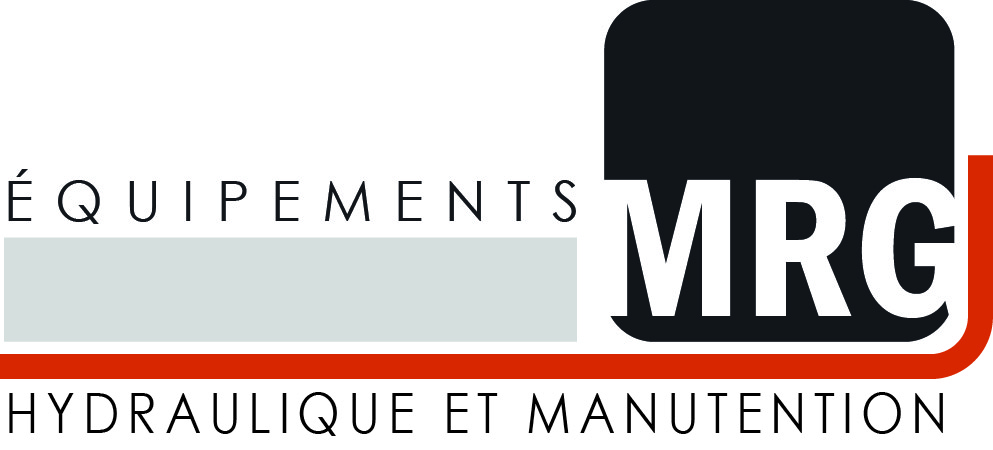 Catalogue des pièces 2018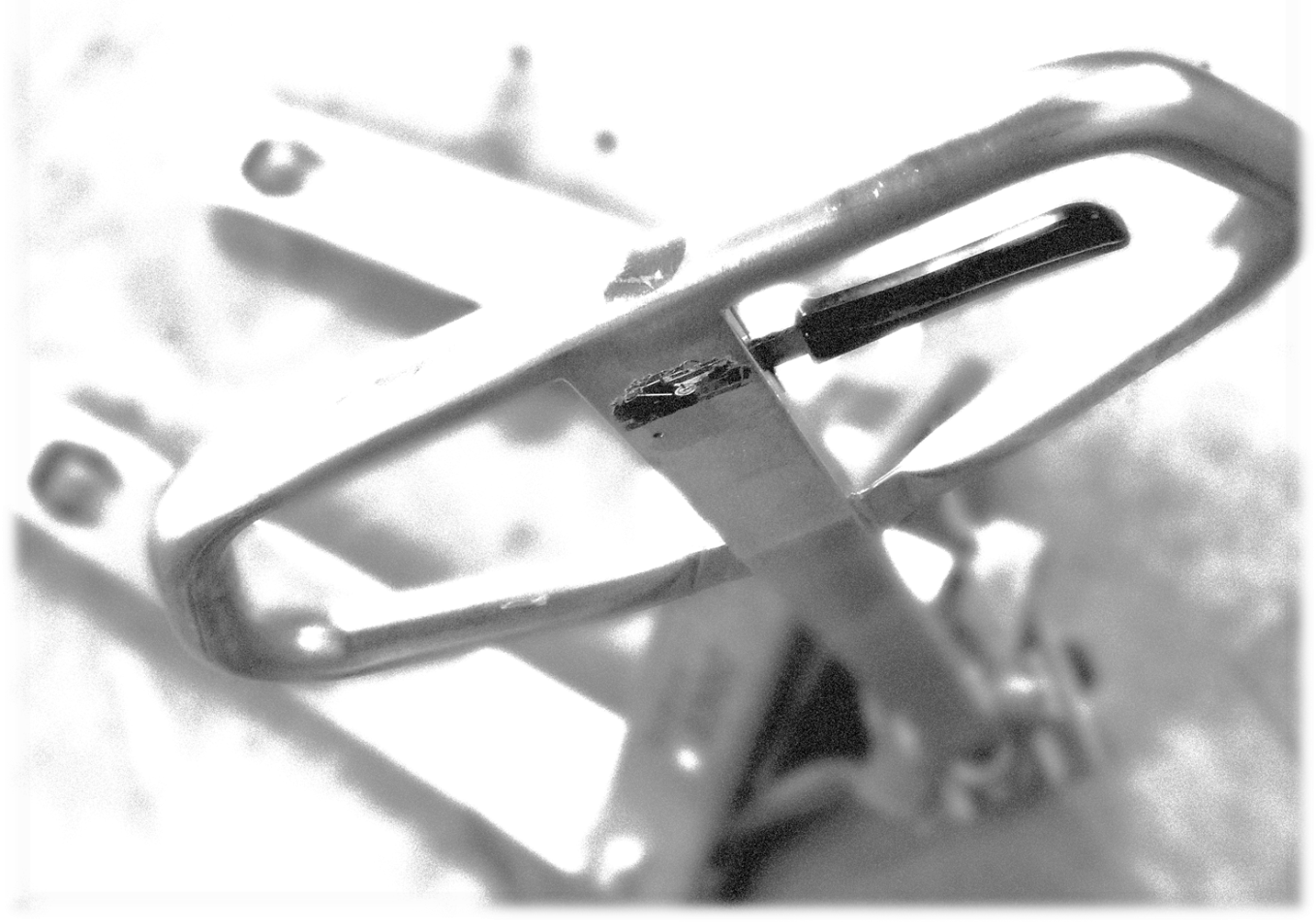 Table des matièresPompes hydrauliques	5Big Jack – TLC	6Châssis	6Unité hydraulique	7Big Jack – WB	8Châssis	8Unité hydraulique	9Poignée	10Big Jack – BF-I	11Châssis	11Unité hydraulique	12Unité hydraulique avec système de freins	13Unité hydraulique « quick pompe »	14Big Jack – BFWL (4-way)	15Châssis	15Unité hydraulique	16BT – BTL2000	17Châssis	17Unité hydraulique	18Poignée	19BT – LHM230 Série	20Châssis	20Unité hydraulique & Poignée	21Unité hydraulique « quick pompe	23PST	25C-55 / ELP-55 / ALTRA	26Unité hydraulique	26Châssis	27Poignée	28Dakota – SYBC	29Unité hydraulique & Poignée	29Châssis	30H-55	31Unité hydraulique – Type A	31Unité hydraulique – Type Y	32Unité hydraulique – Quick pompe	33Châssis	34Poignée	35Lift-Rite – L50	36Unité hydraulique & Poignée	36Châssis	37Option roue tandem	38Option système de freins	38Lift-Rite – LR2055	39Unité hydraulique	39Châssis	40Option roue tandem	41Option système de freins	41Lift-Rite – Titan LCR55 & LCS55	42Unité hydraulique & Poignée	42Châssis	43Châssis	44Lift-Rite – Ergo – RG-30E & RG-30M	45Châssis	45Plaque d’appui	46Lift-Rite – Ergo – RG-30E	47Unité hydraulique & Poignée	47Composantes électriques	49Lift-Rite – Ergo – RG-30M	50Unité hydraulique & Poignée	50Mahaffy – Wrangler	52Unité hydraulique	52Châssis	53Mobile – ML50 et ML55	54Châssis	54Mobile – ML50	55Unité hydraulique	55Mobile – ML55	56Unité hydraulique	56Mobile – BF II (Eco)	57Châssis	57Unité hydraulique	58Toyota – HPT28U	59Châssis	59Unité hydraulique et poignée	60Toyota – HPT-SS (inox)	61Châssis	61Unité hydraulique et poignée	62Pompes hydrauliques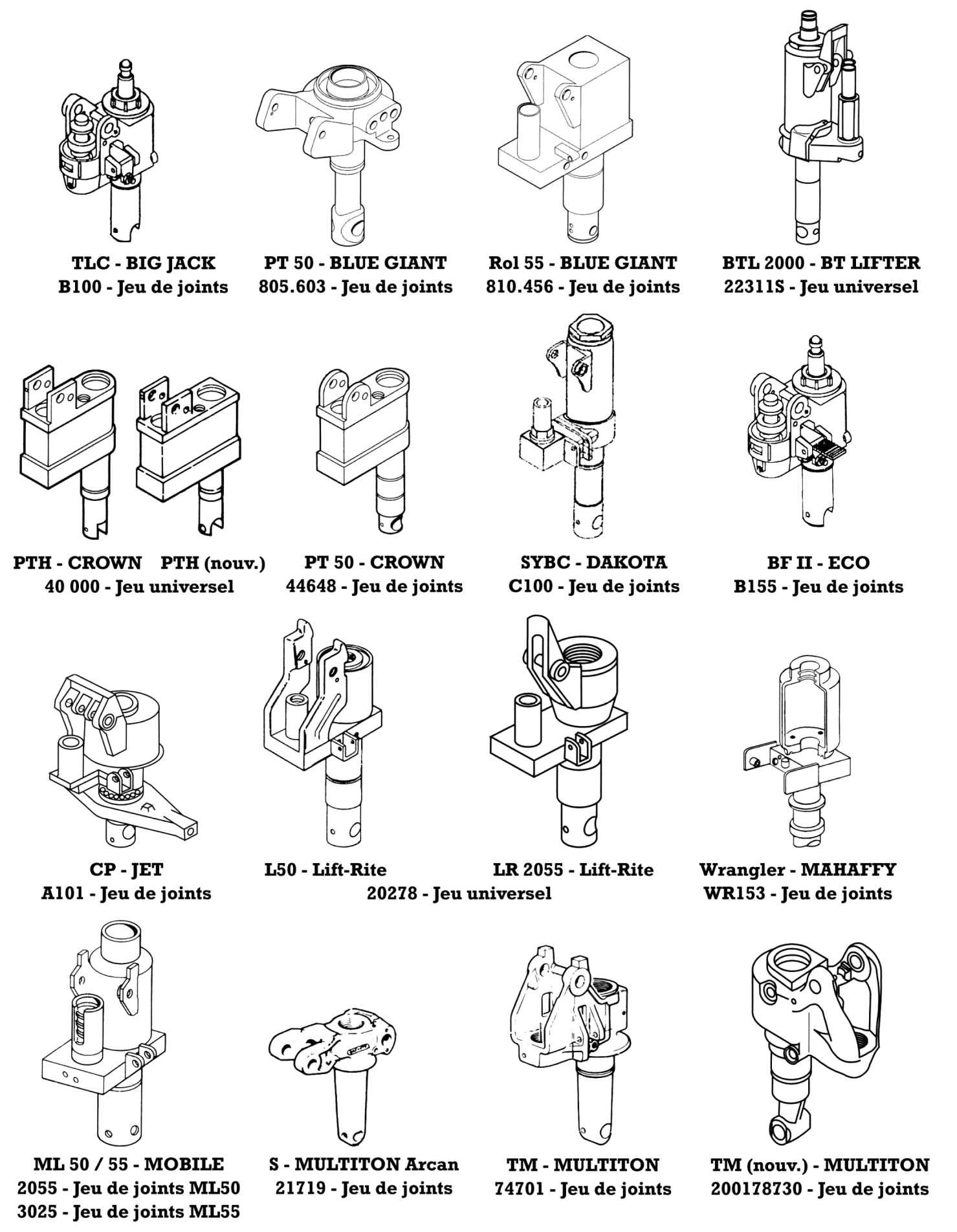 Big Jack – TLCChâssis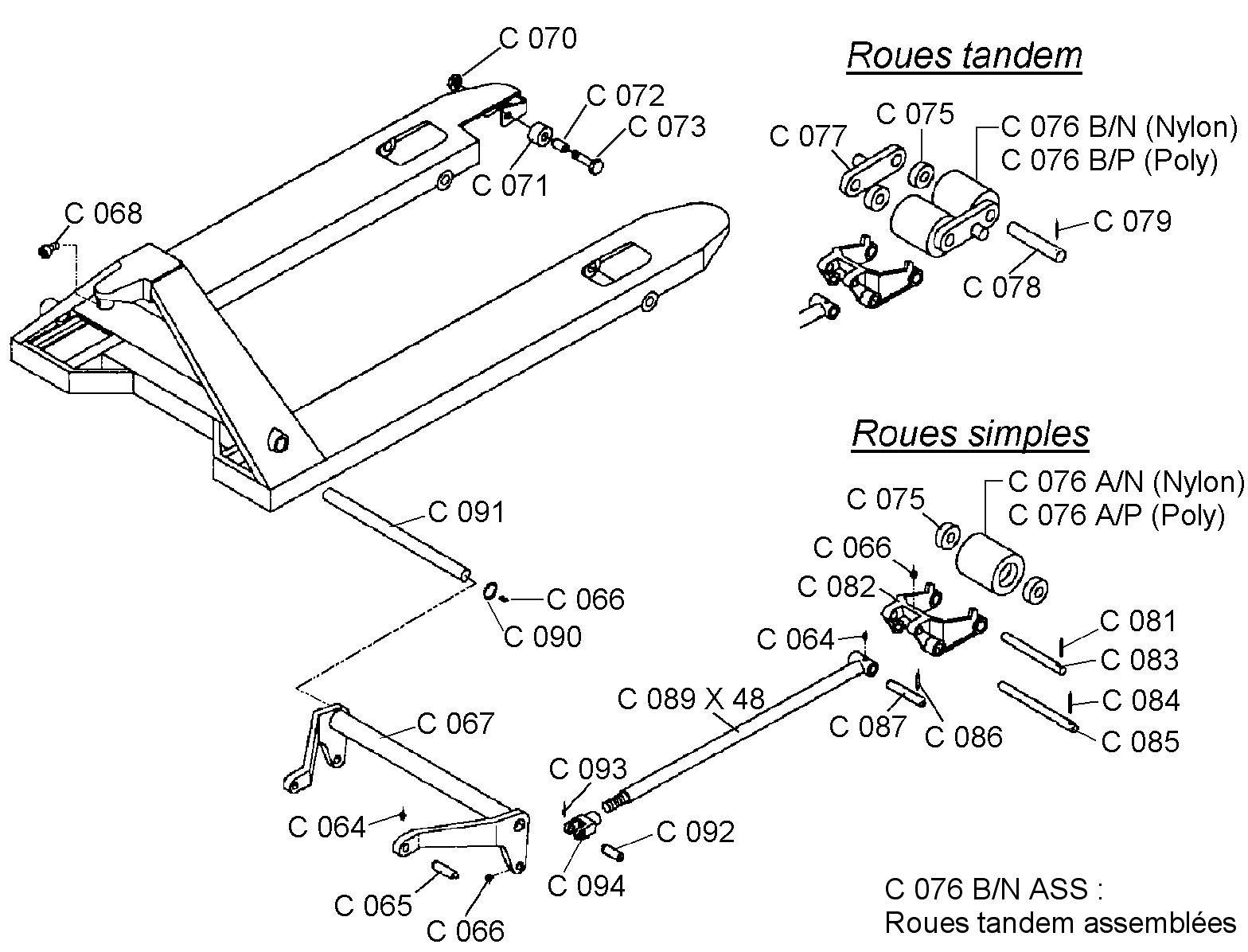 Big Jack – TLC Unité hydraulique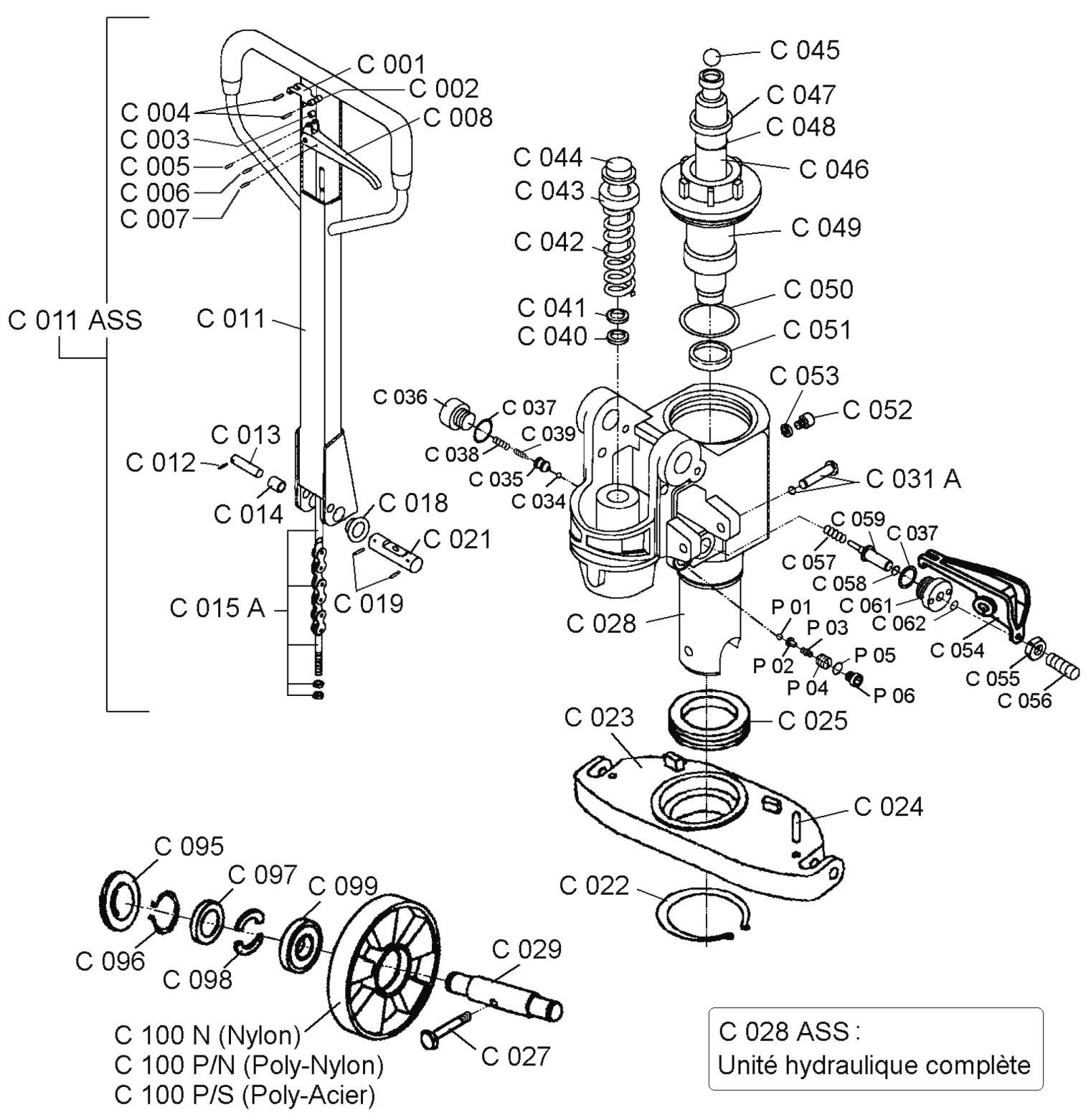 Big Jack – WB (10 000 lb)Châssis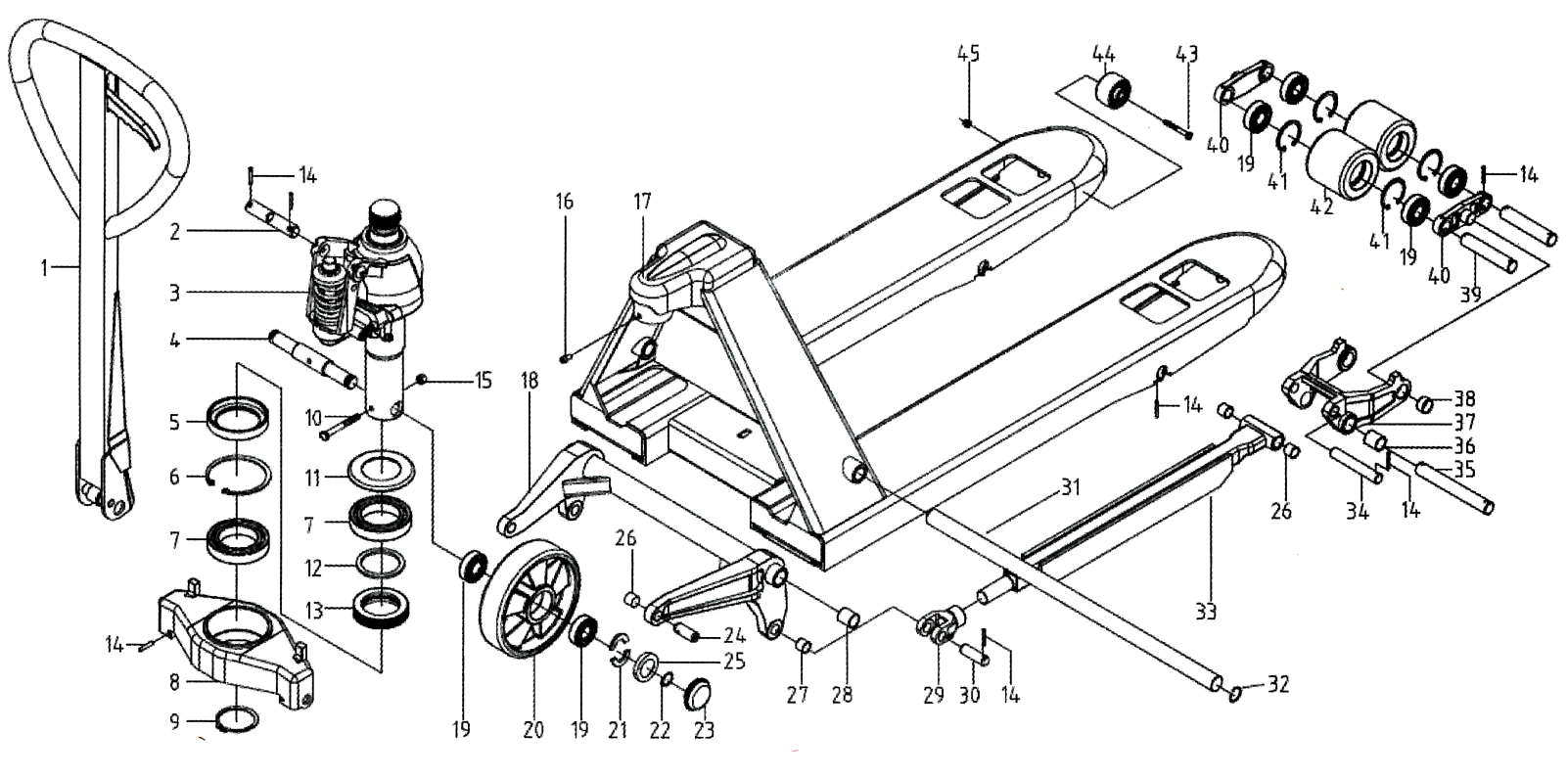 Big Jack – WB (10 000 lb) Unité hydraulique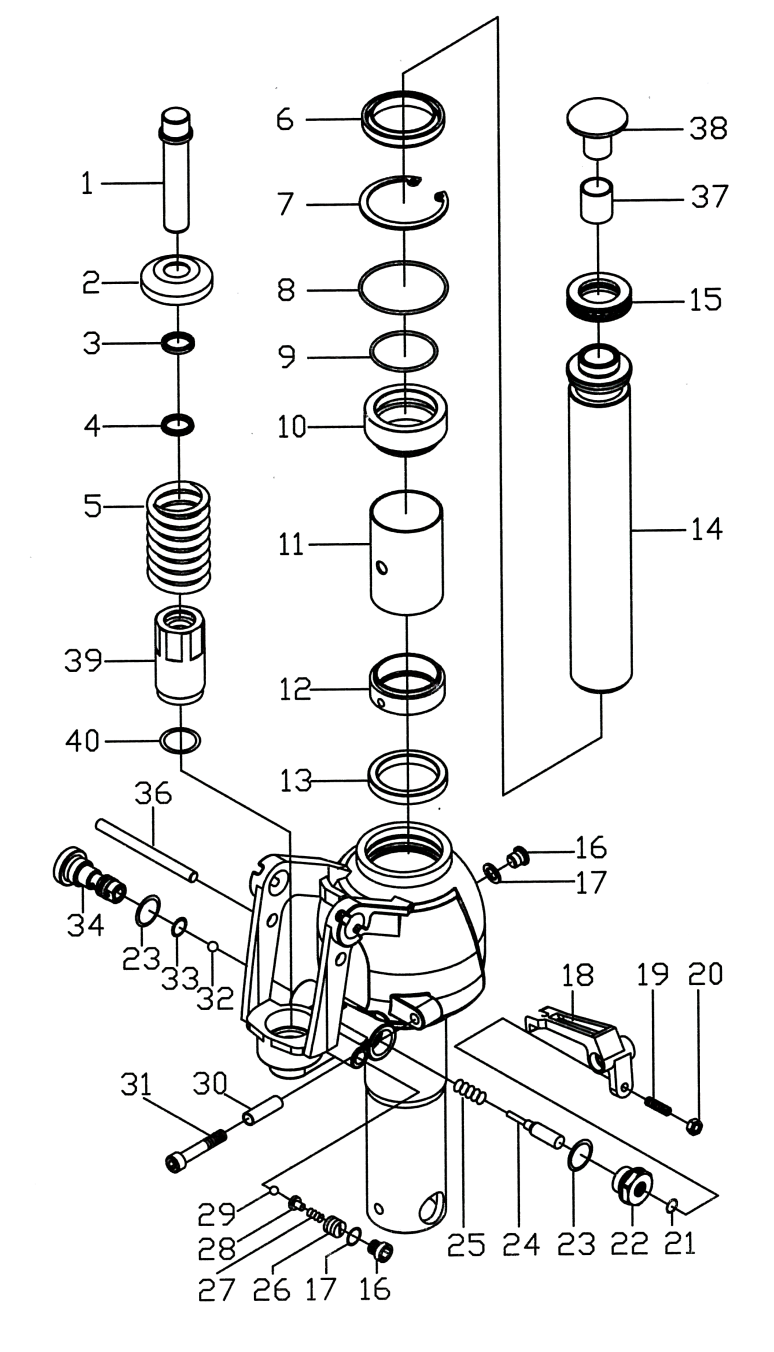 Big Jack – WB (10 000 lb) Poignée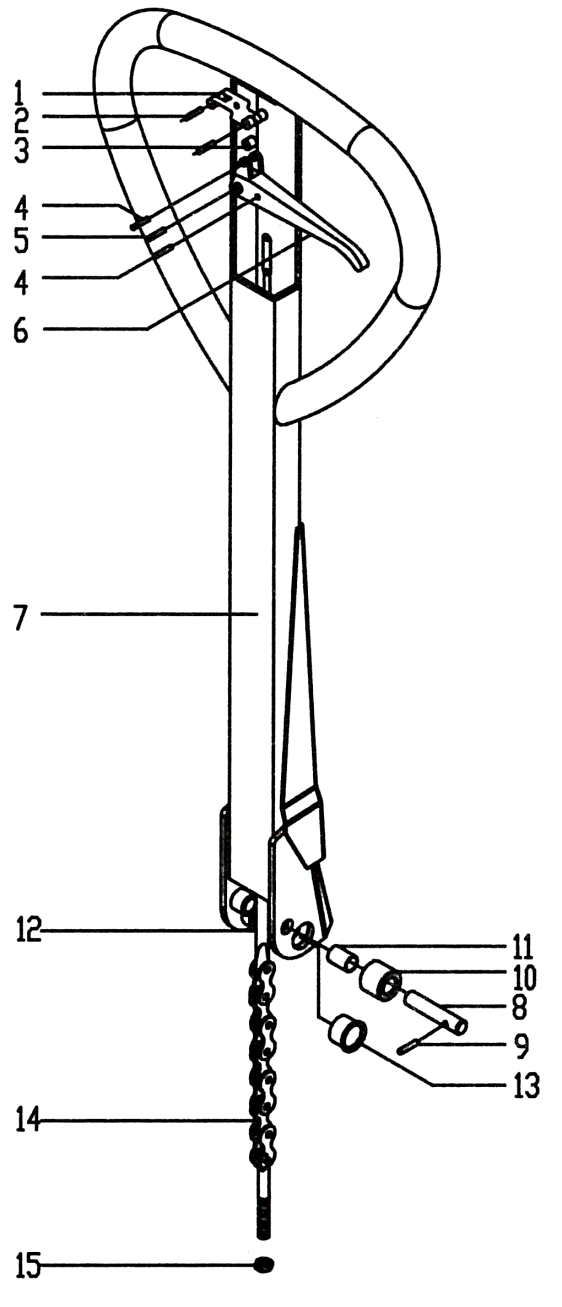 Big Jack – BF-IChâssis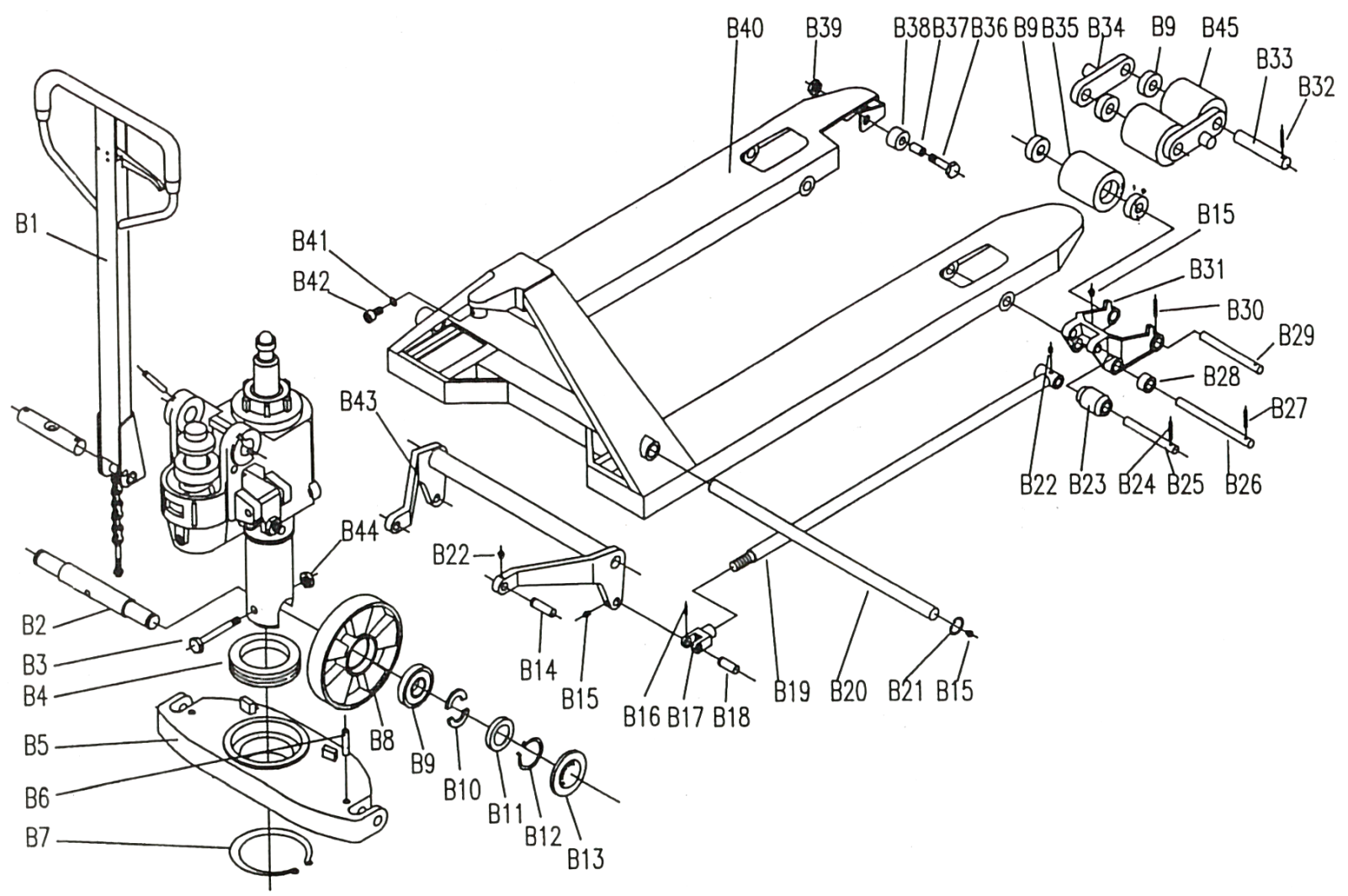 Big Jack – BF-IUnité hydraulique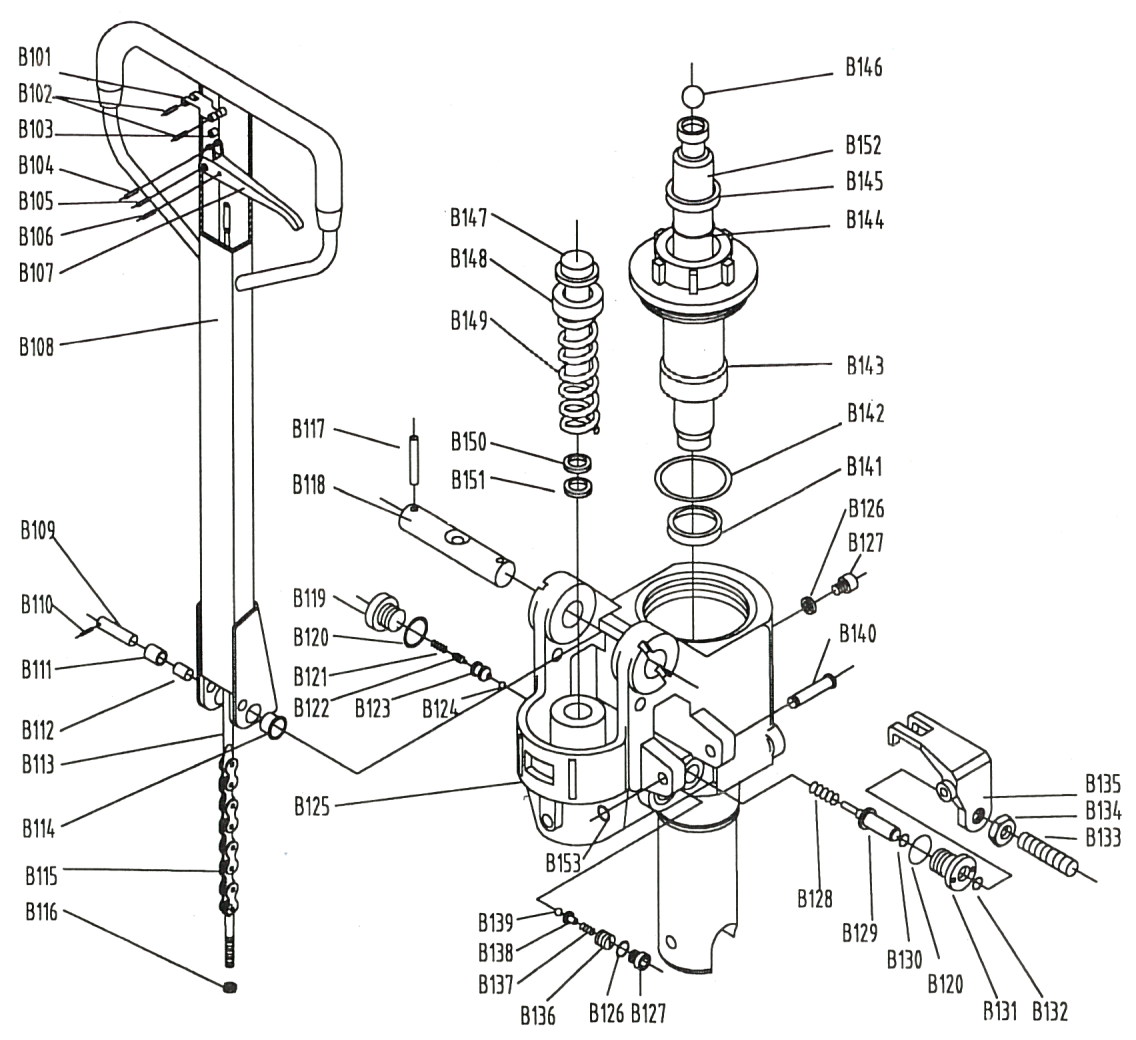 Big Jack – BF-IUnité hydraulique avec système de freins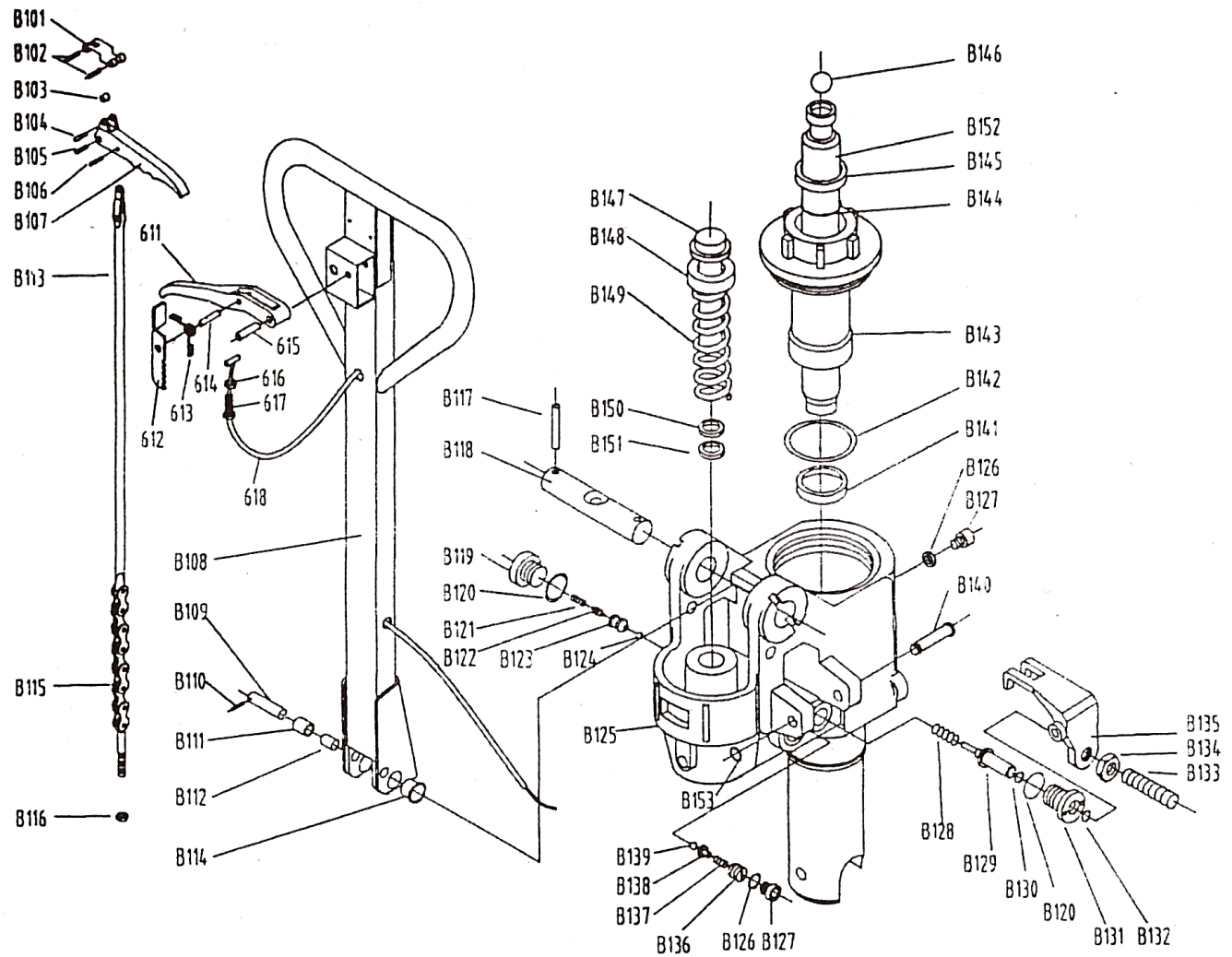 Big Jack – BF-IUnité hydraulique « quick pompe »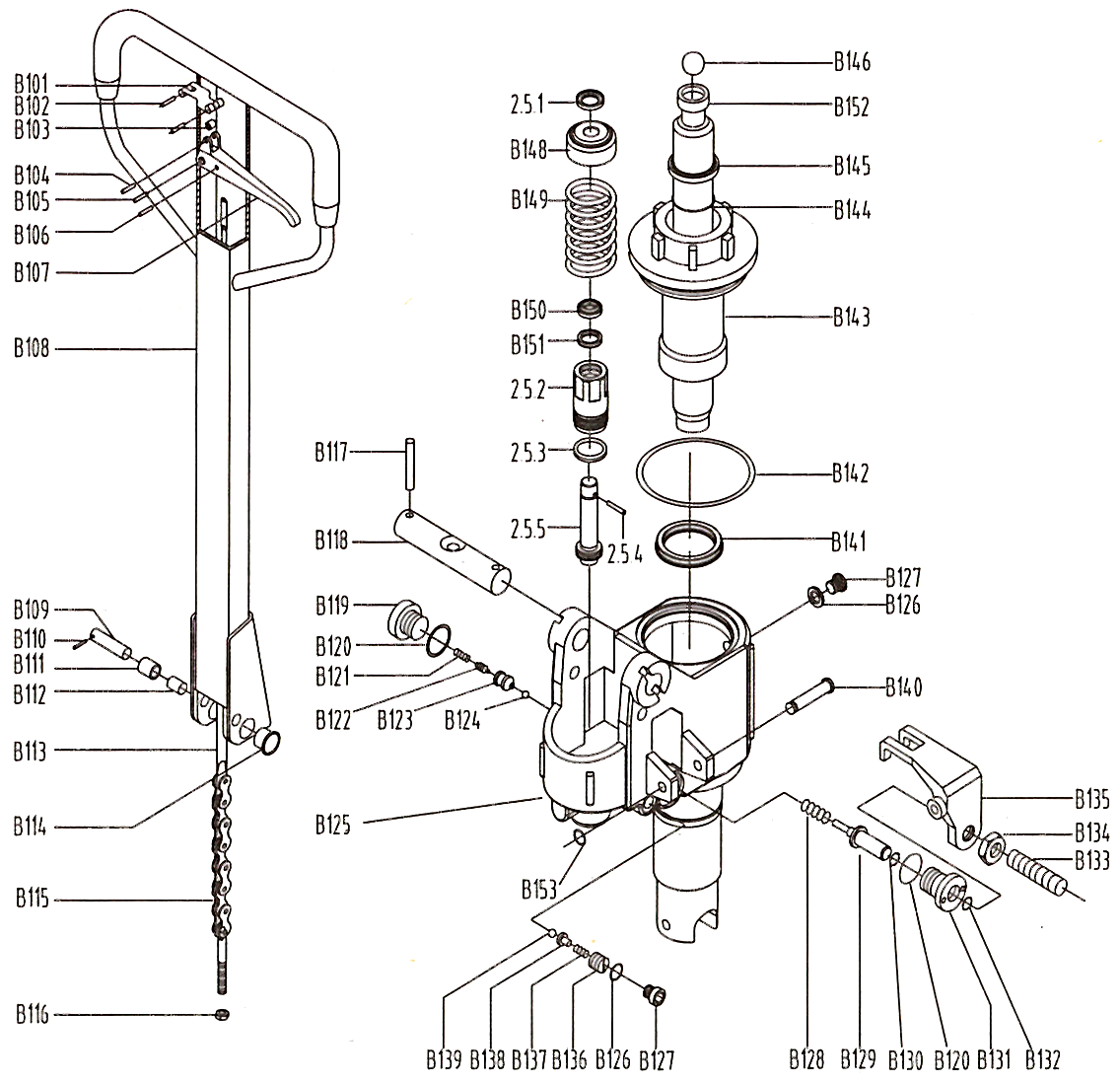 Big Jack – BFWL (4-way)ChâssisNouvelle image à venirBig Jack – BFWL (4-way)Unité hydrauliqueNouvelle image à venir BT – BTL2000Châssis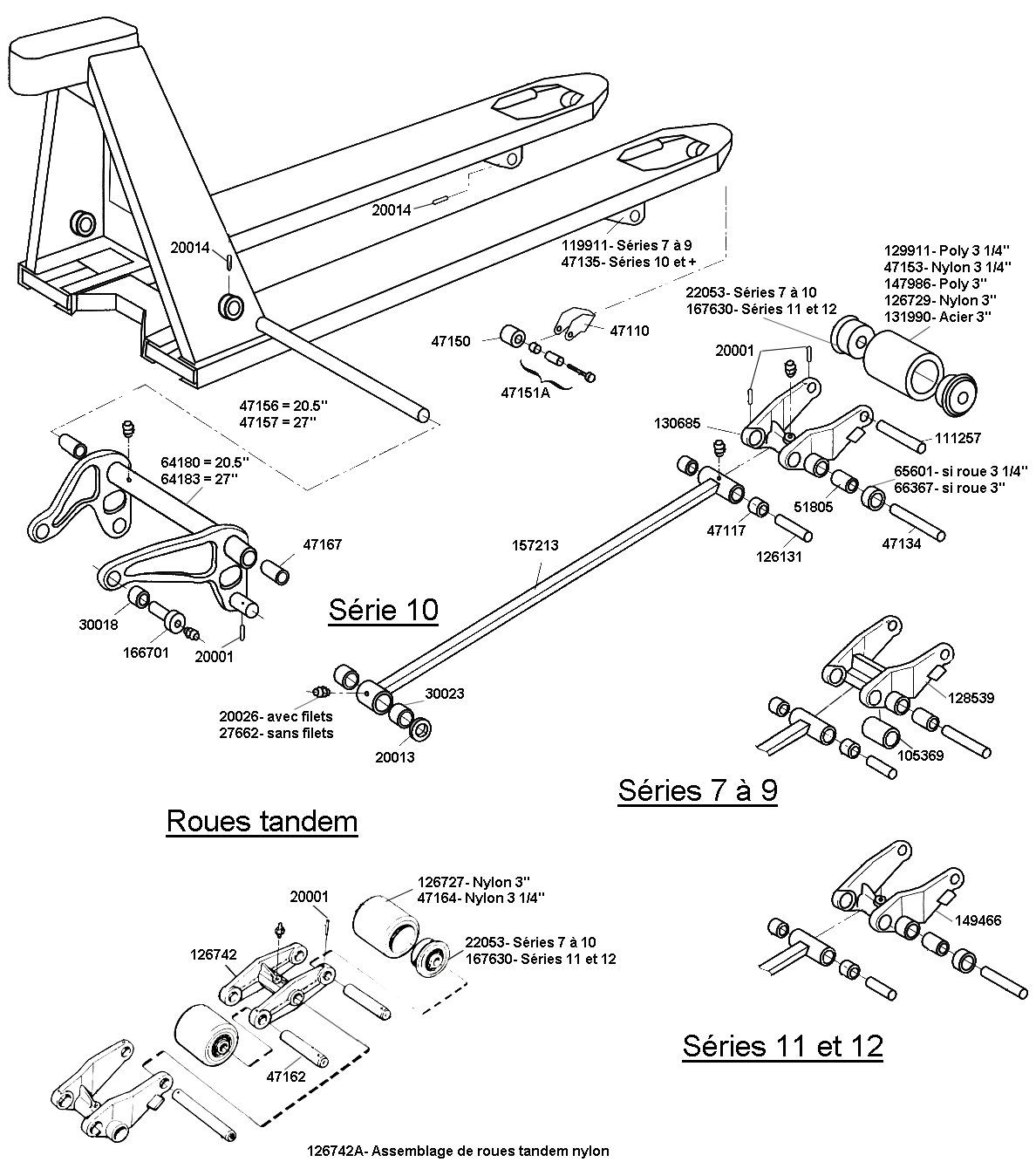 BT – BTL2000Unité hydraulique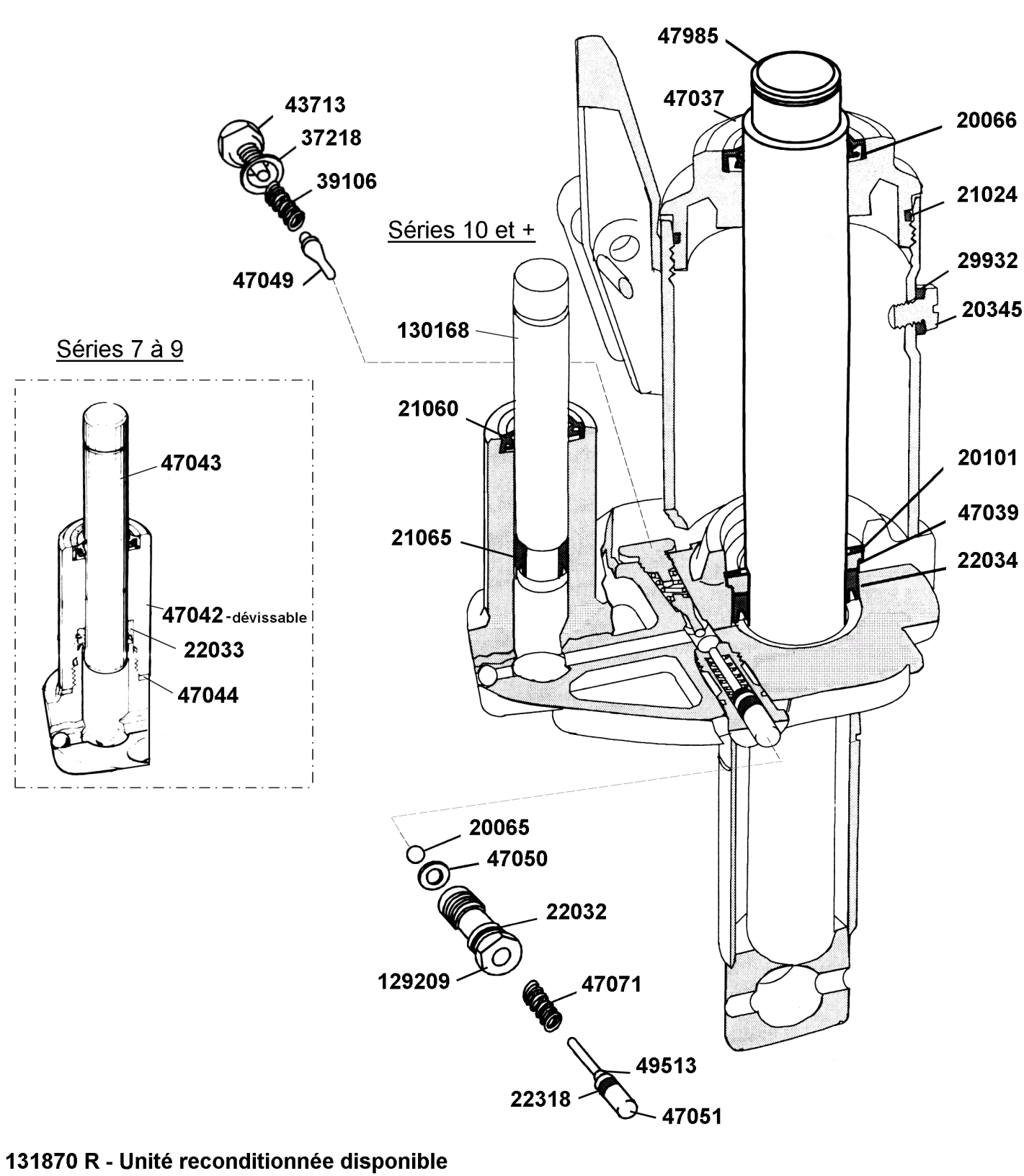 BT – BTL2000Poignée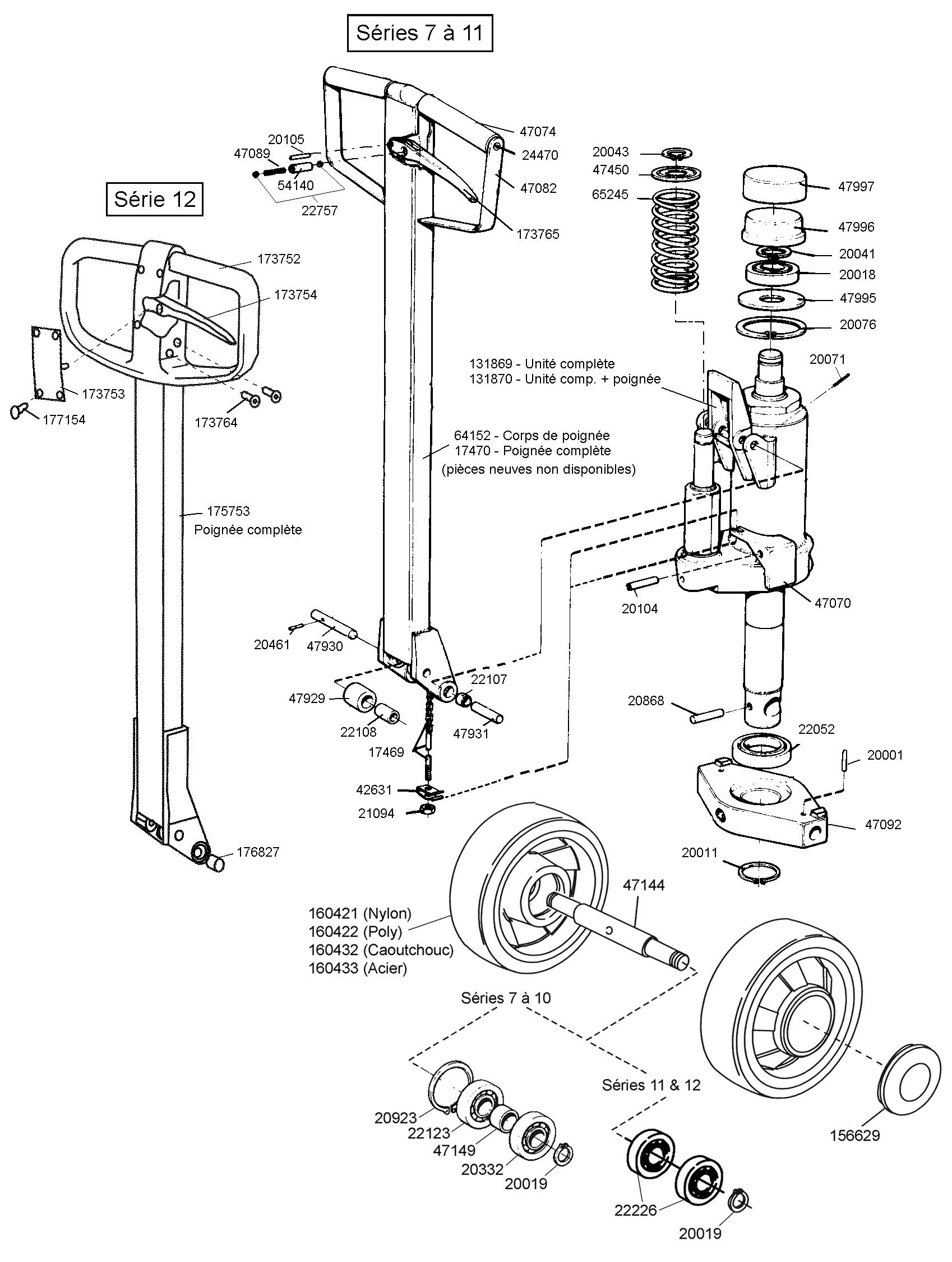 BT – LHM230 SérieChâssis	BT – LHM230 SérieUnité hydraulique & Poignée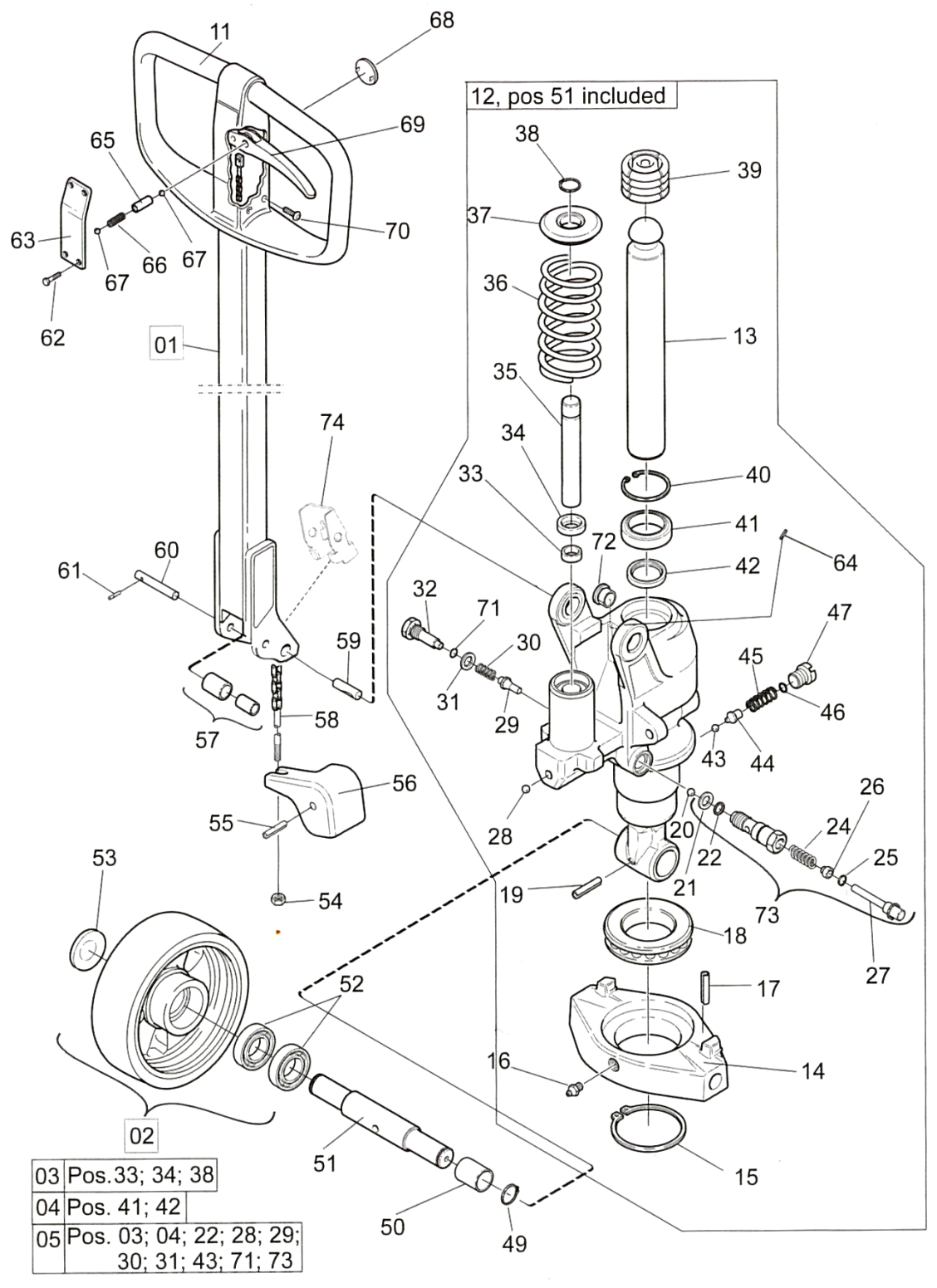 Voir page suivante pour les numéros de piècesBT – LHM230 Q SérieUnité hydraulique « quick pompe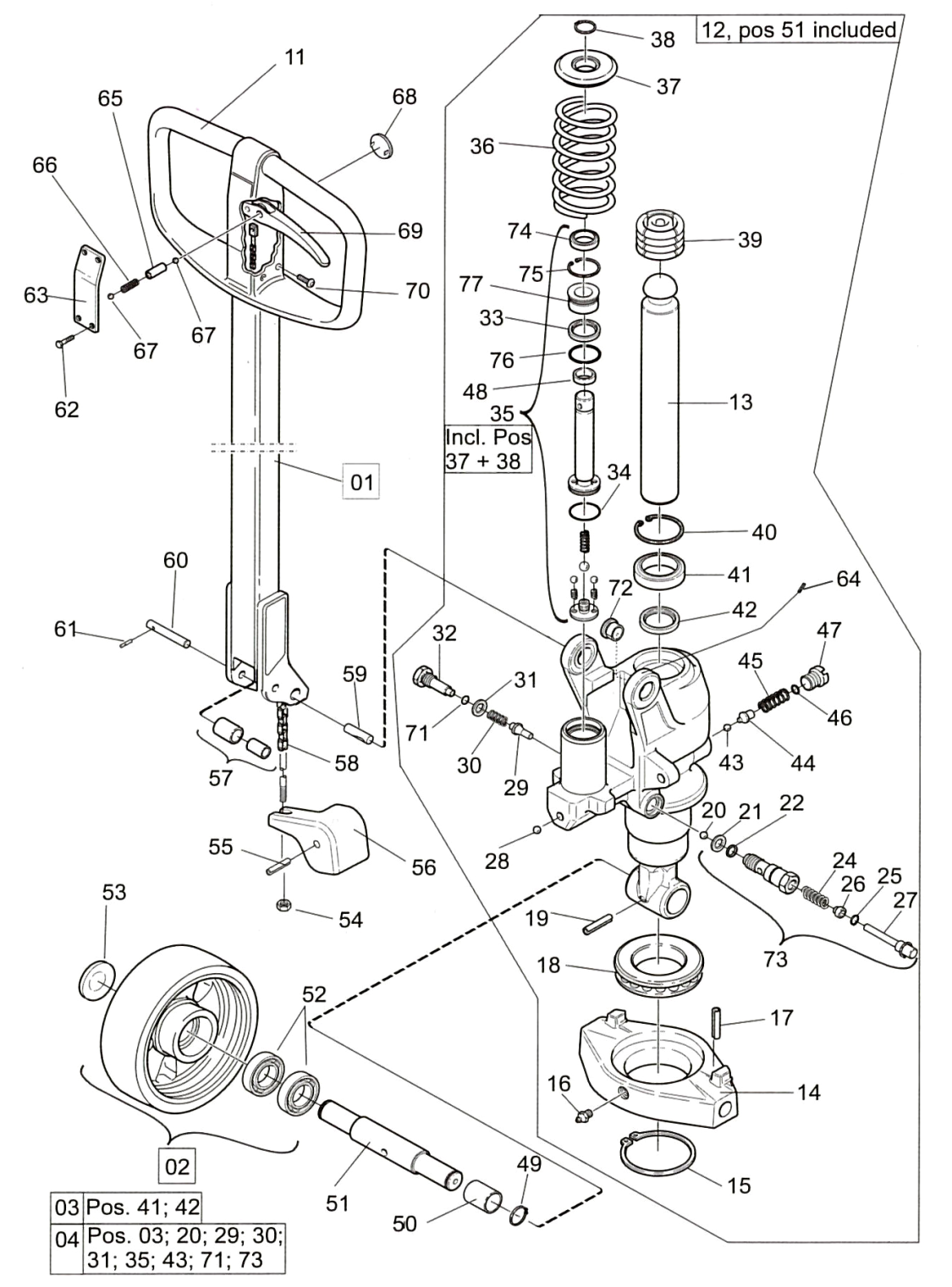 Voir page suivante pour les numéros de piècesBT – LHM230 SériePSTC-55 / ELP-55 / ALTRAUnité hydraulique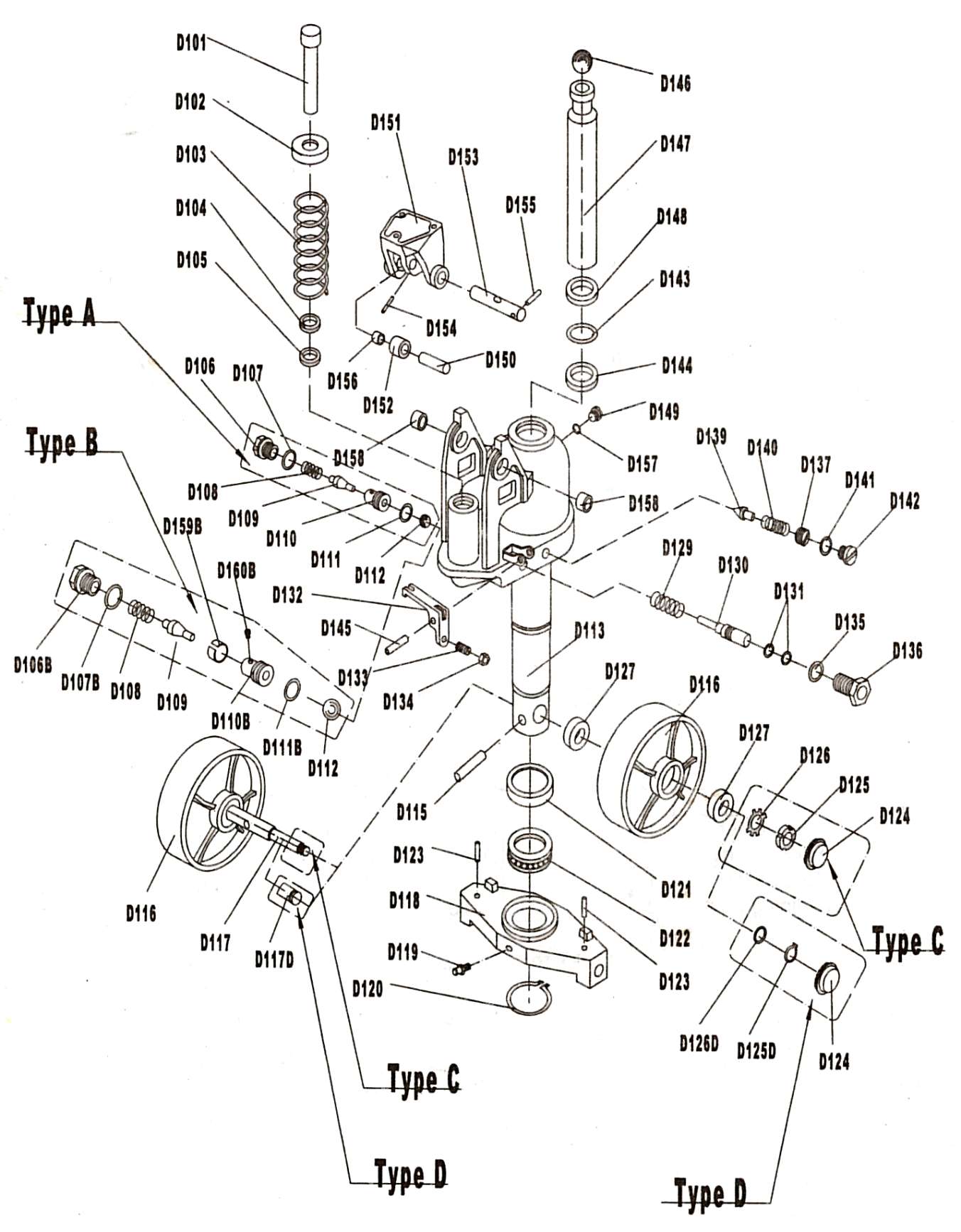 C-55 / ELP-55 / ALTRAChâssis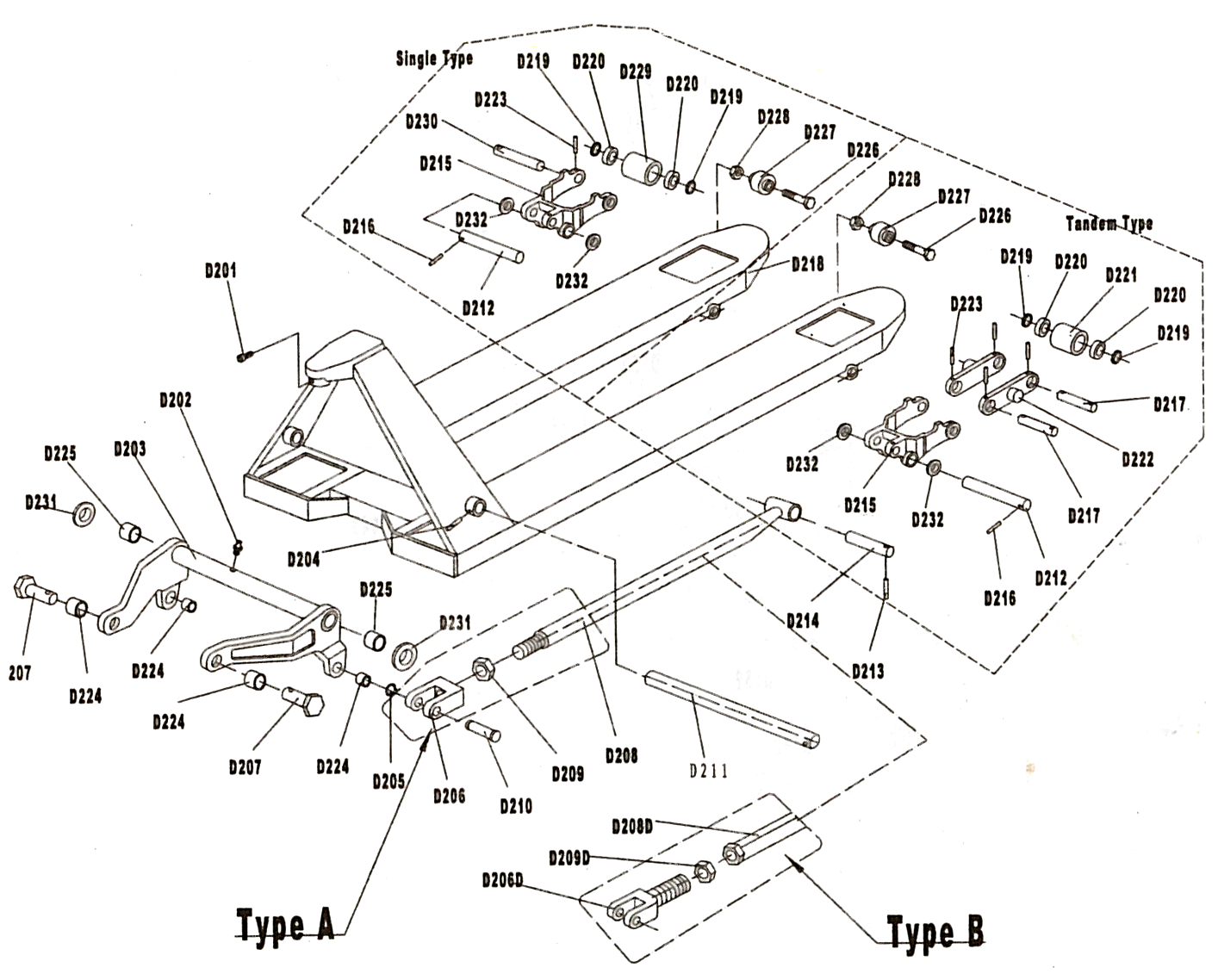 C-55 / ELP-55 / ALTRAPoignée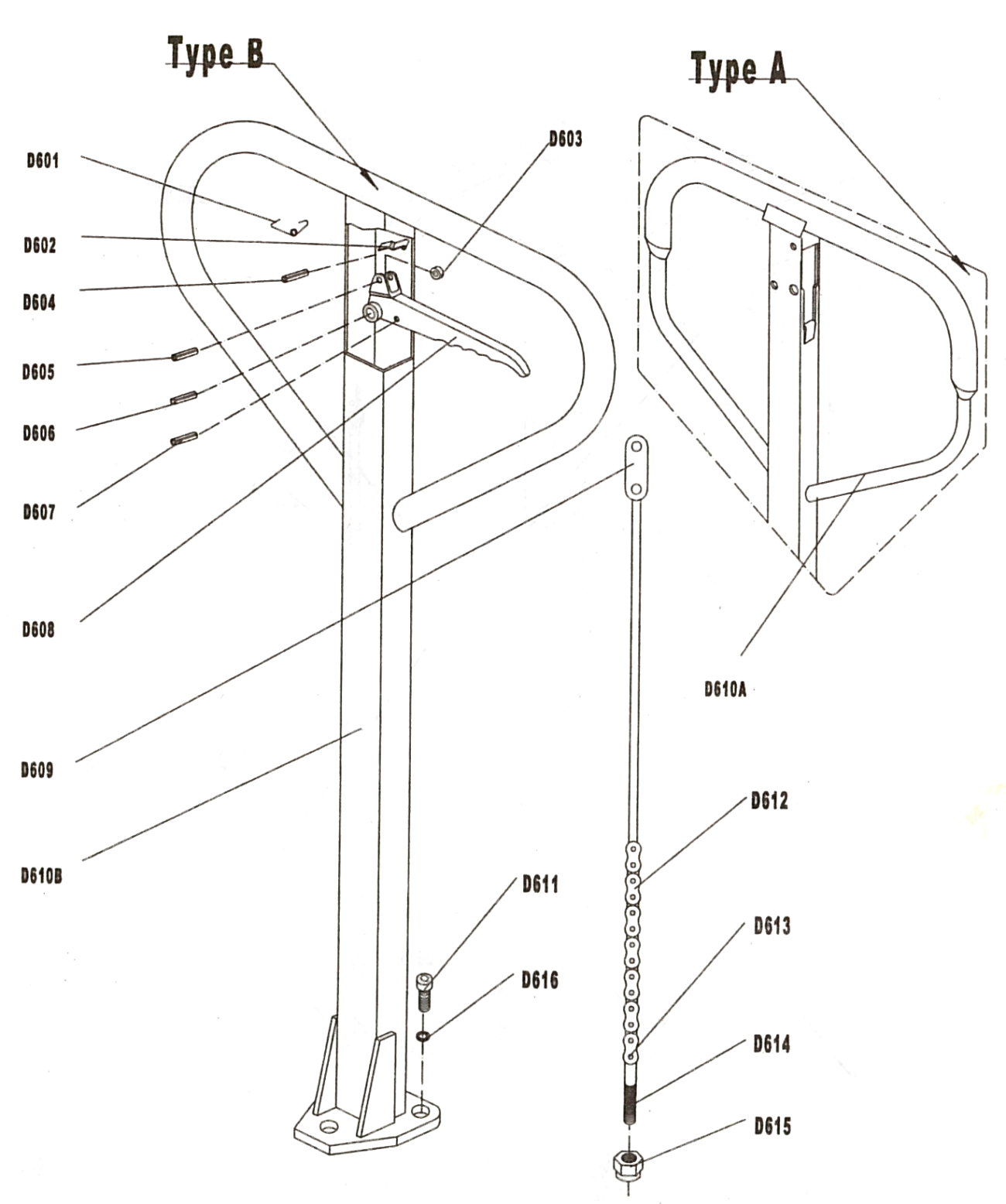 Dakota – SYBC Unité hydraulique & Poignée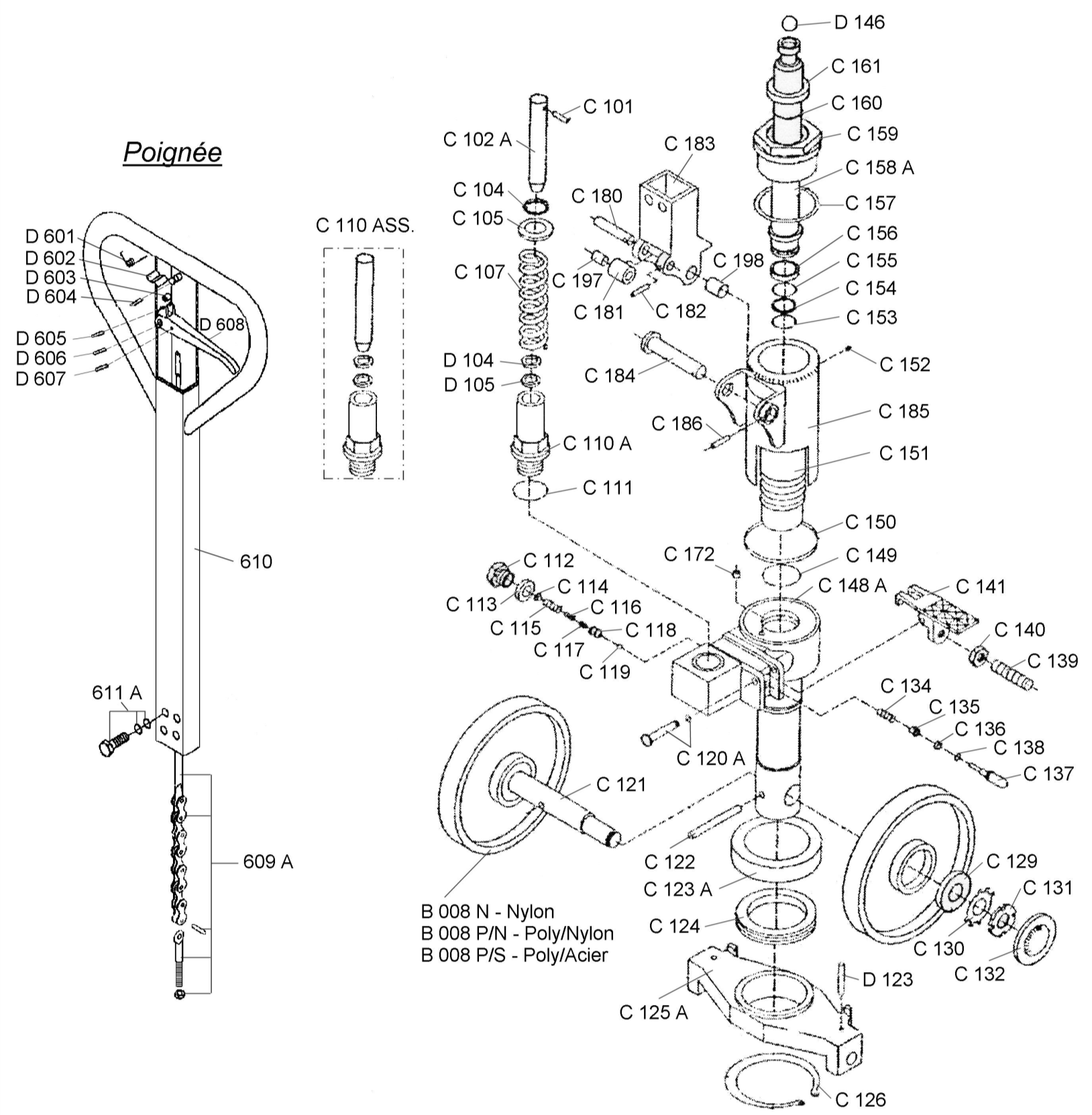 Dakota – SYBCChâssis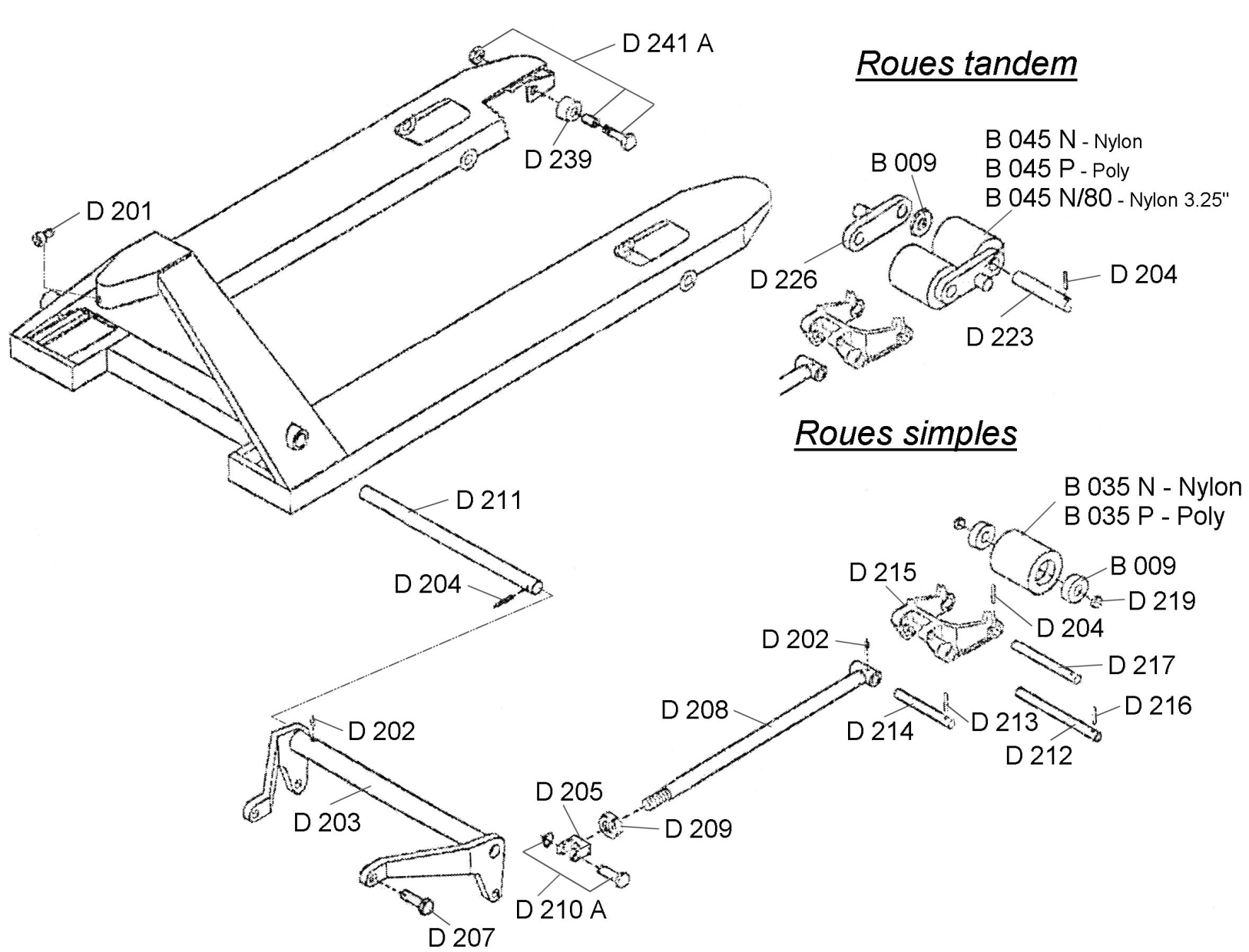 H-55Unité hydraulique – Type A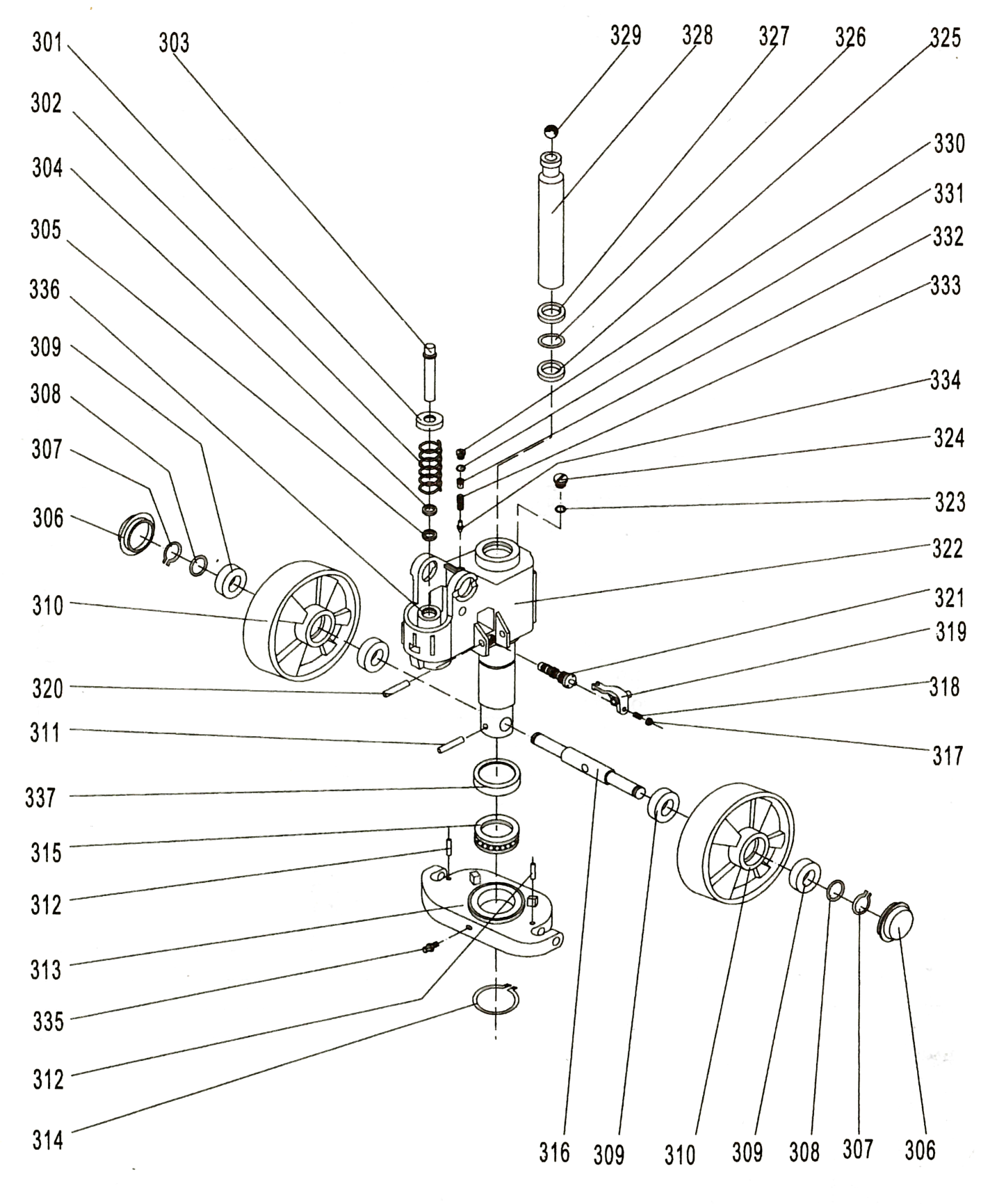 H-55Unité hydraulique – Type Y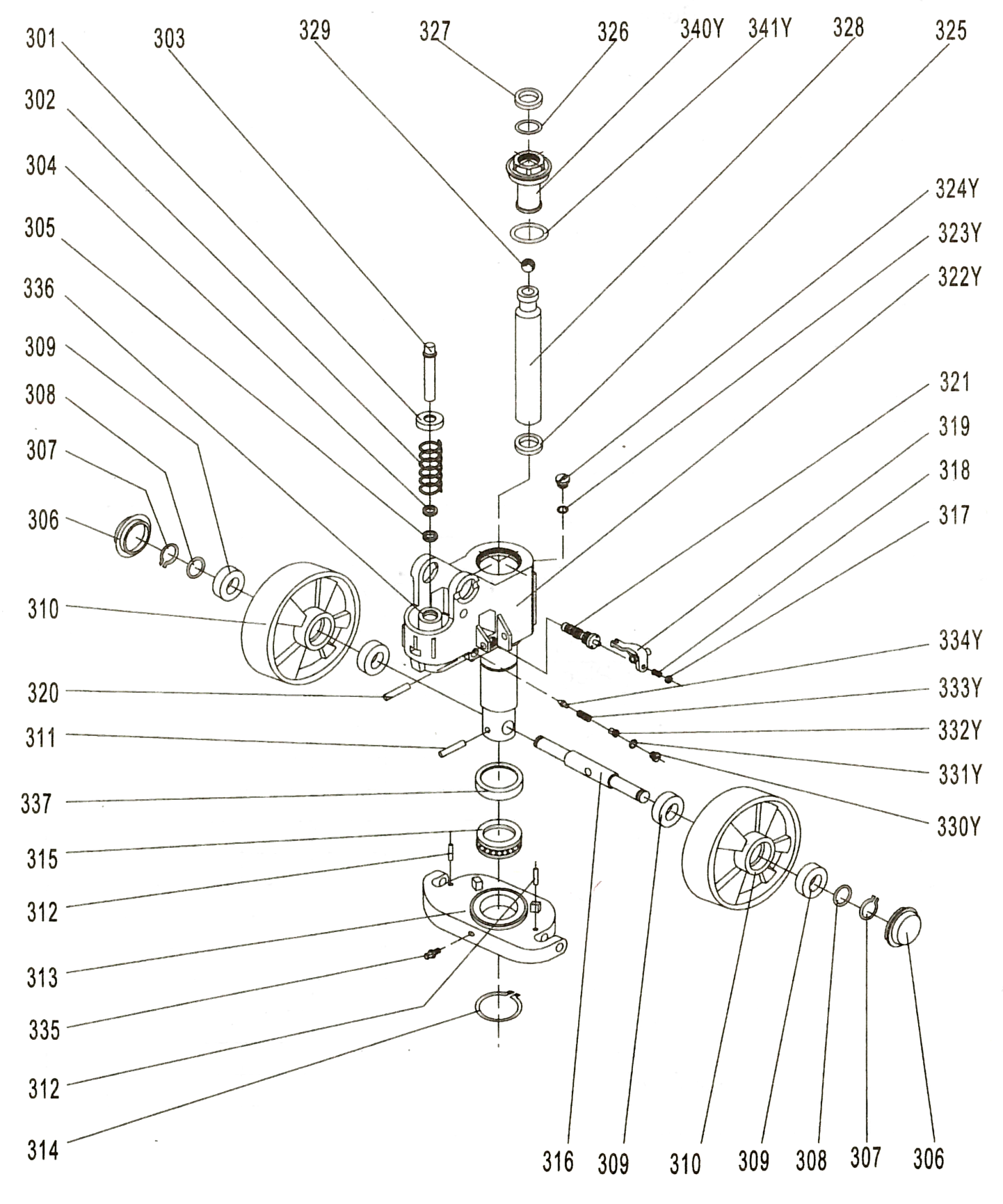 H-55Unité hydraulique – Quick pompe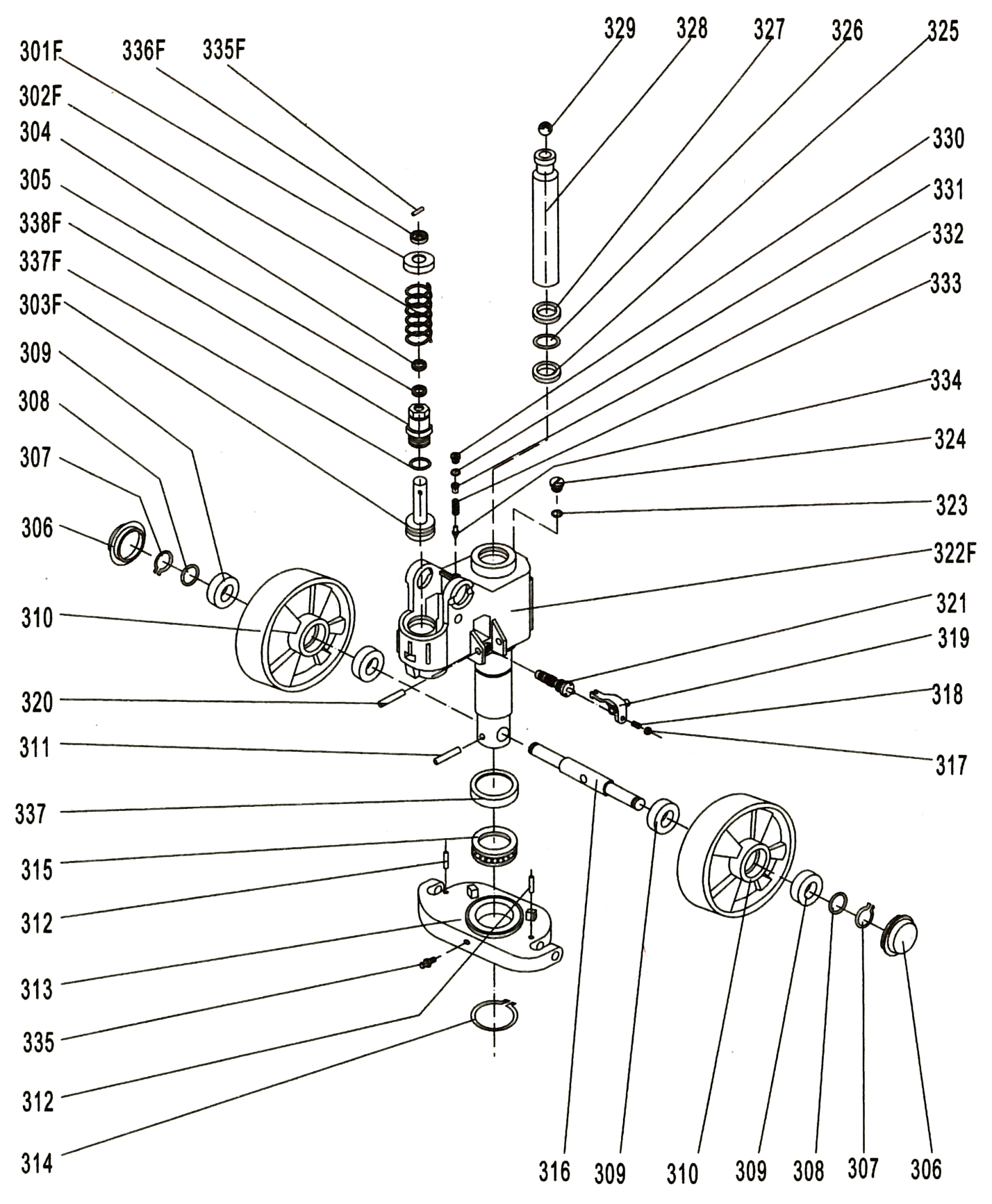 H-55Châssis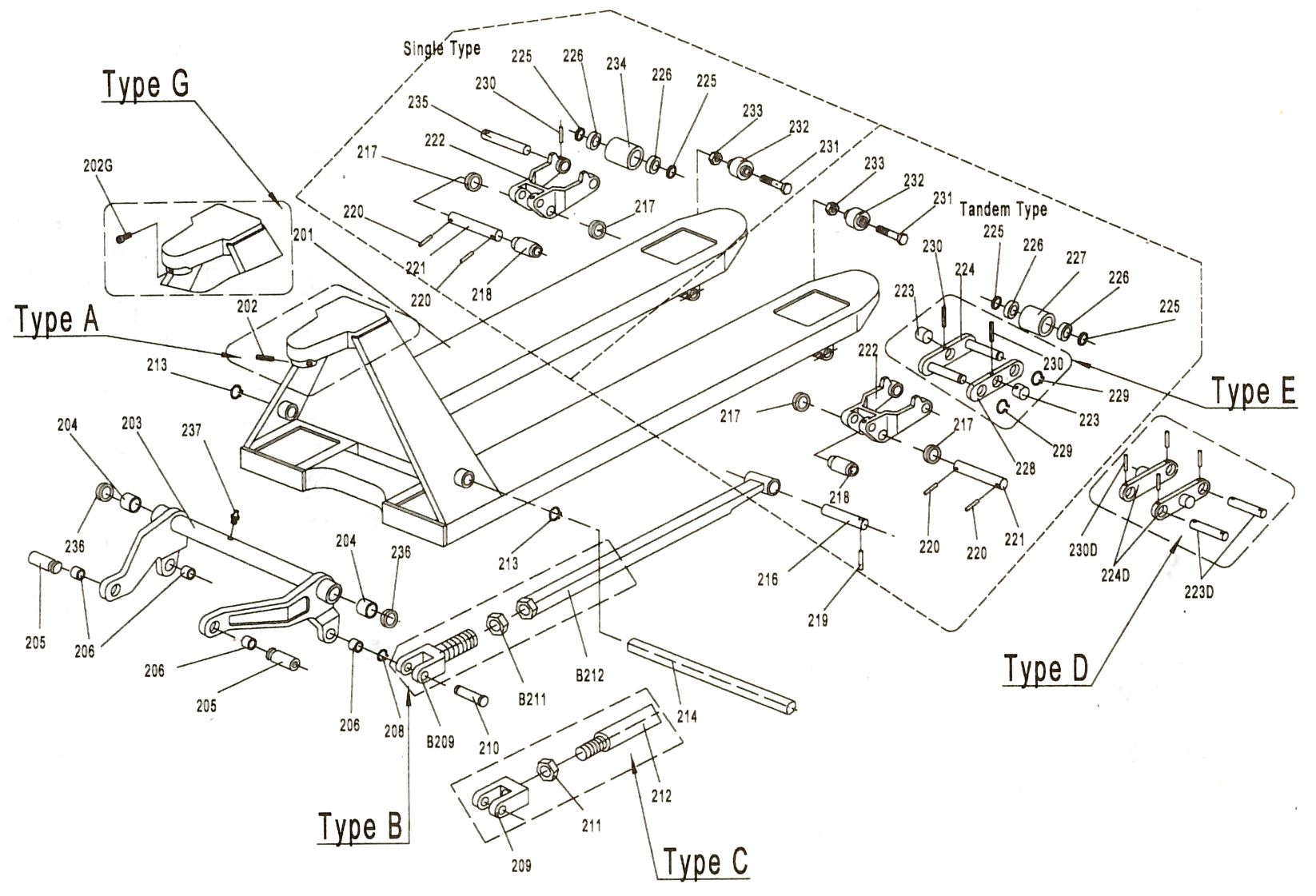 H-55Poignée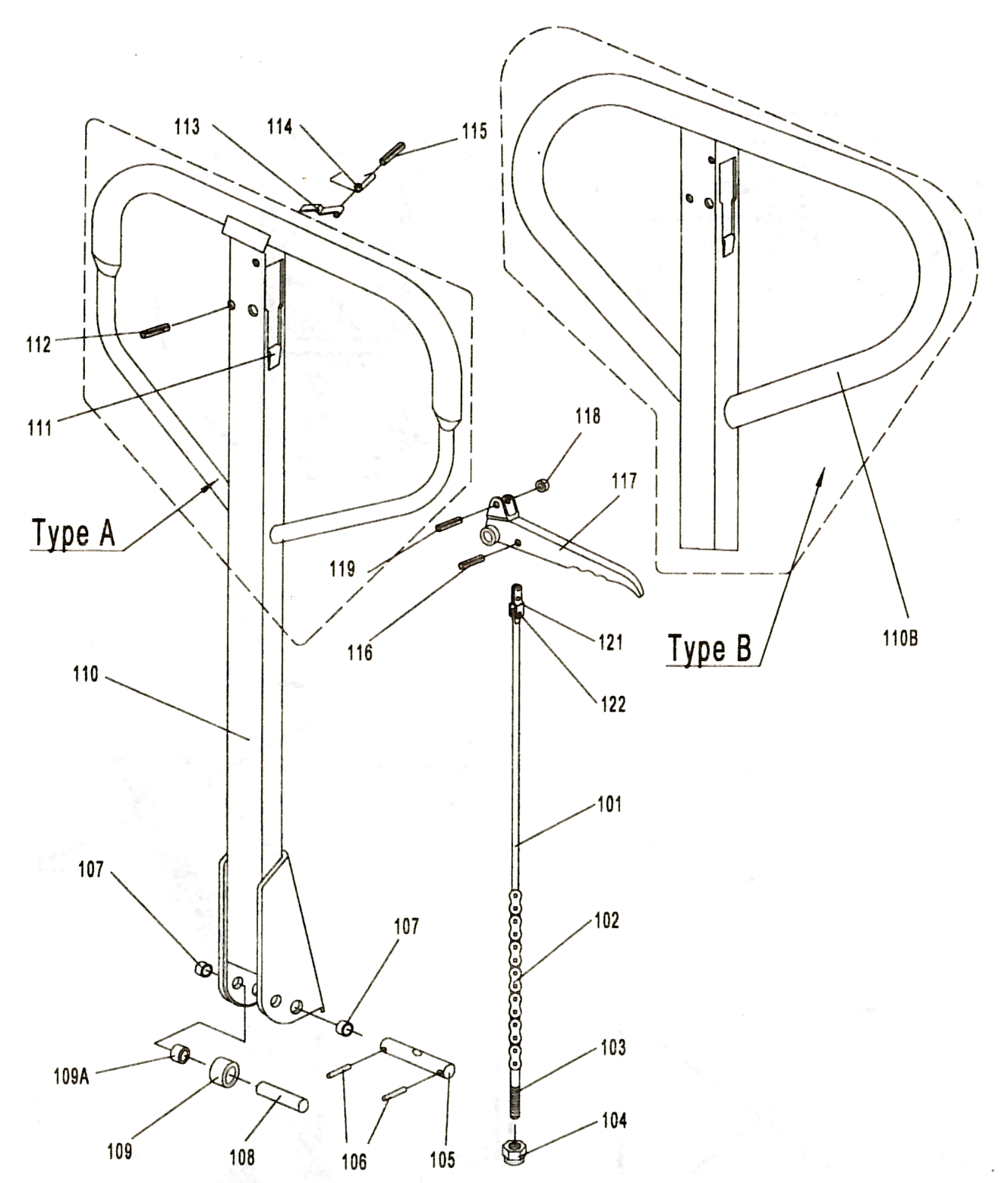 Lift-Rite – L50 Unité hydraulique & Poignée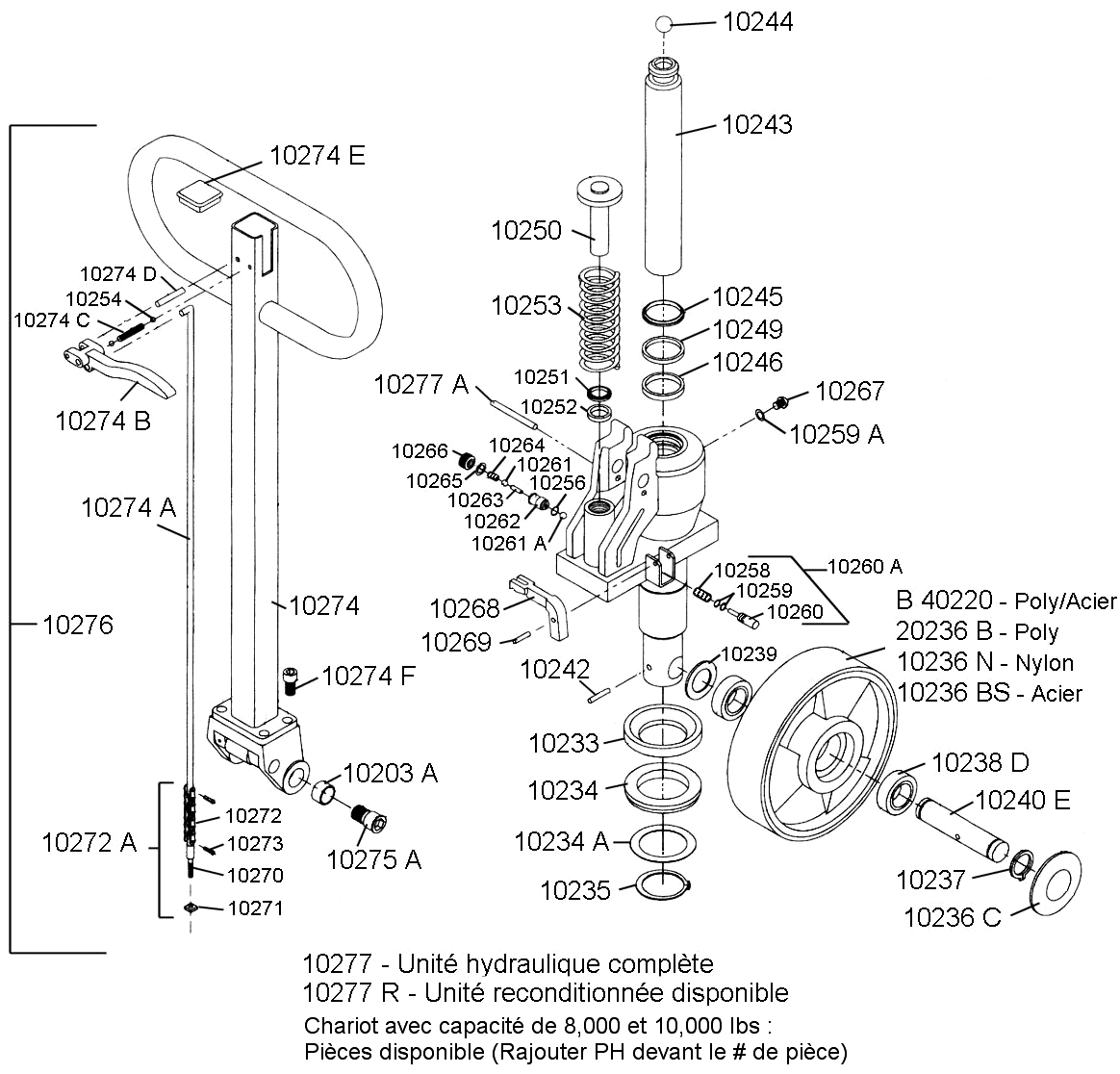 Lift-Rite – L50Châssis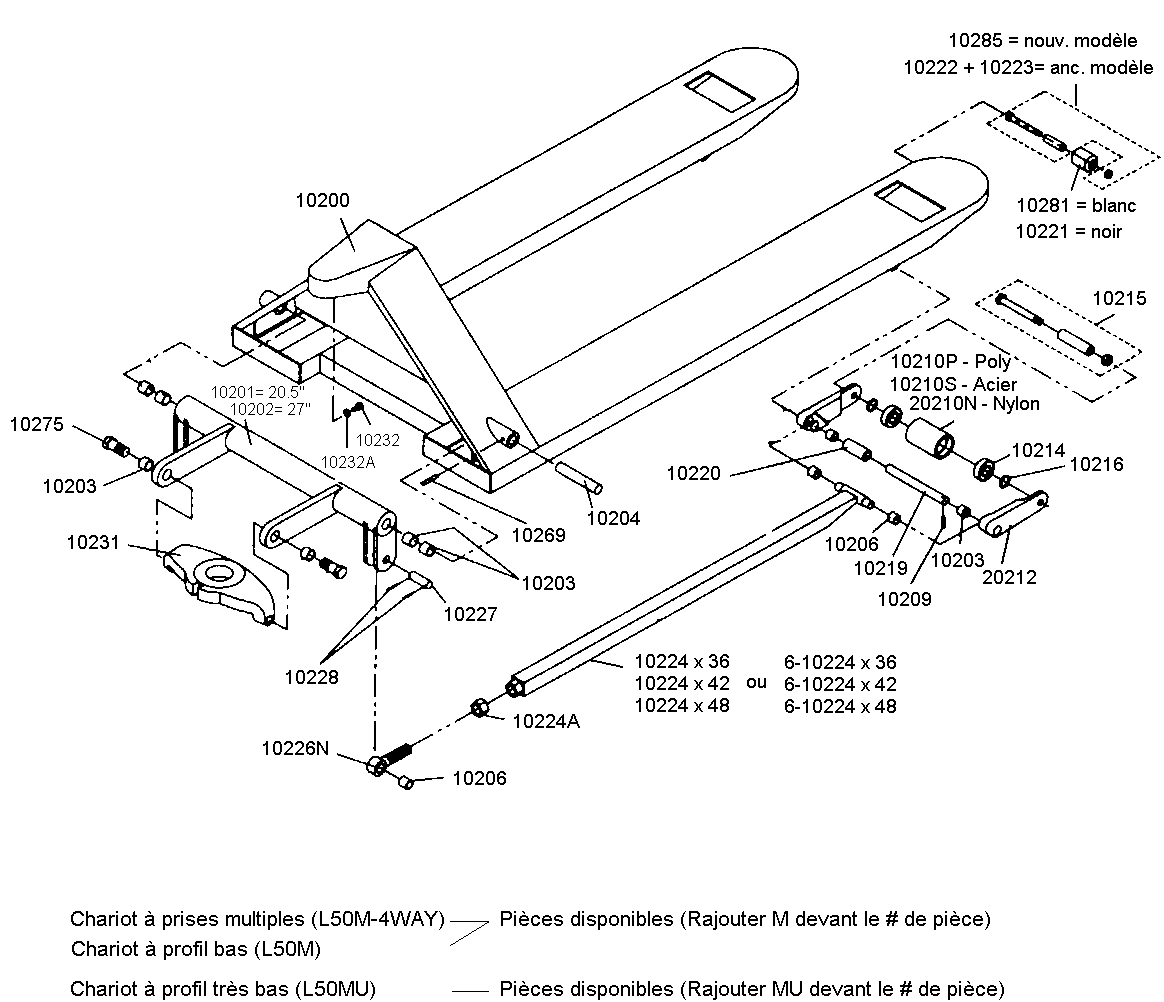 Lift-Rite – L50Option roue tandem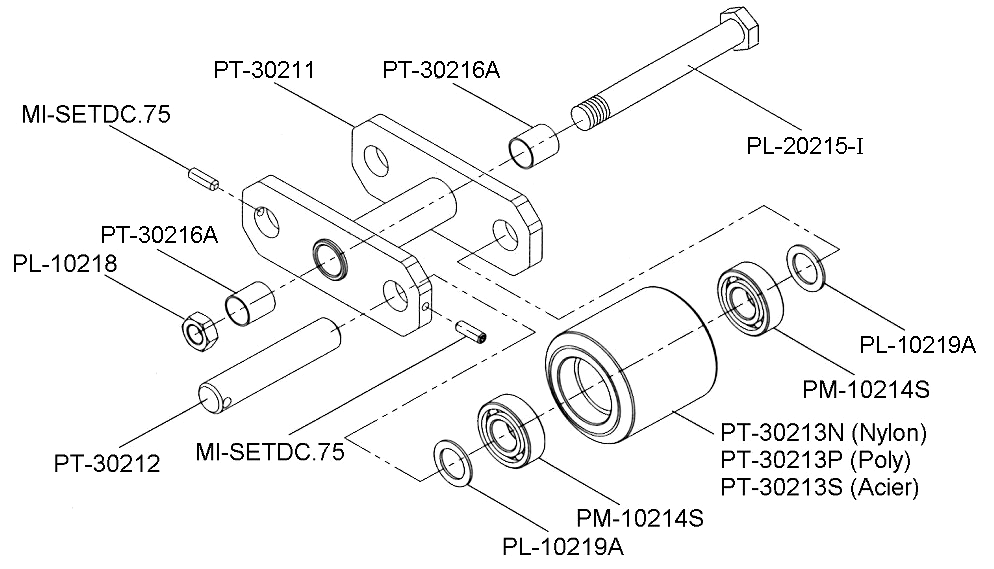 Option système de freins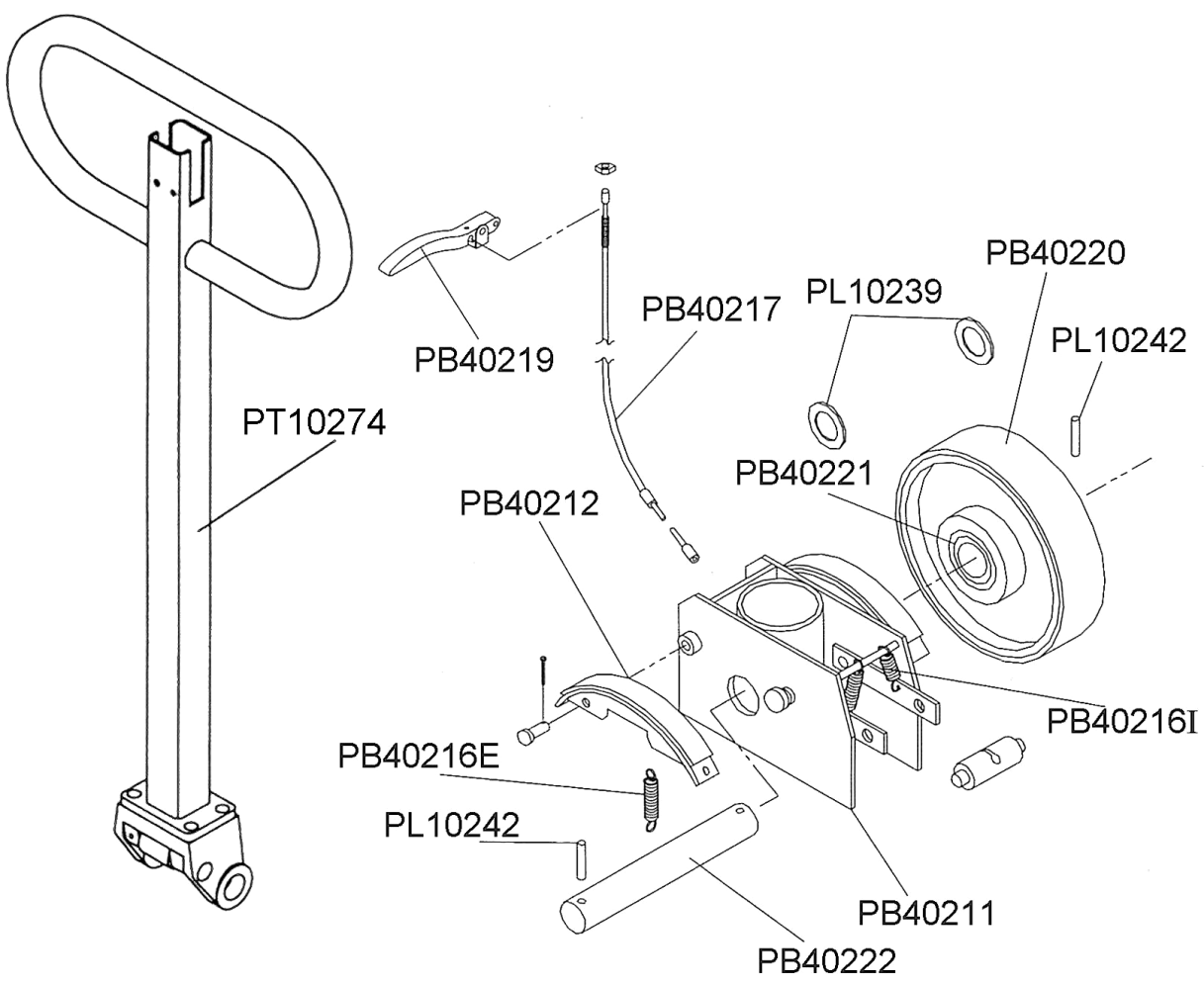 Lift-Rite – LR2055Unité hydraulique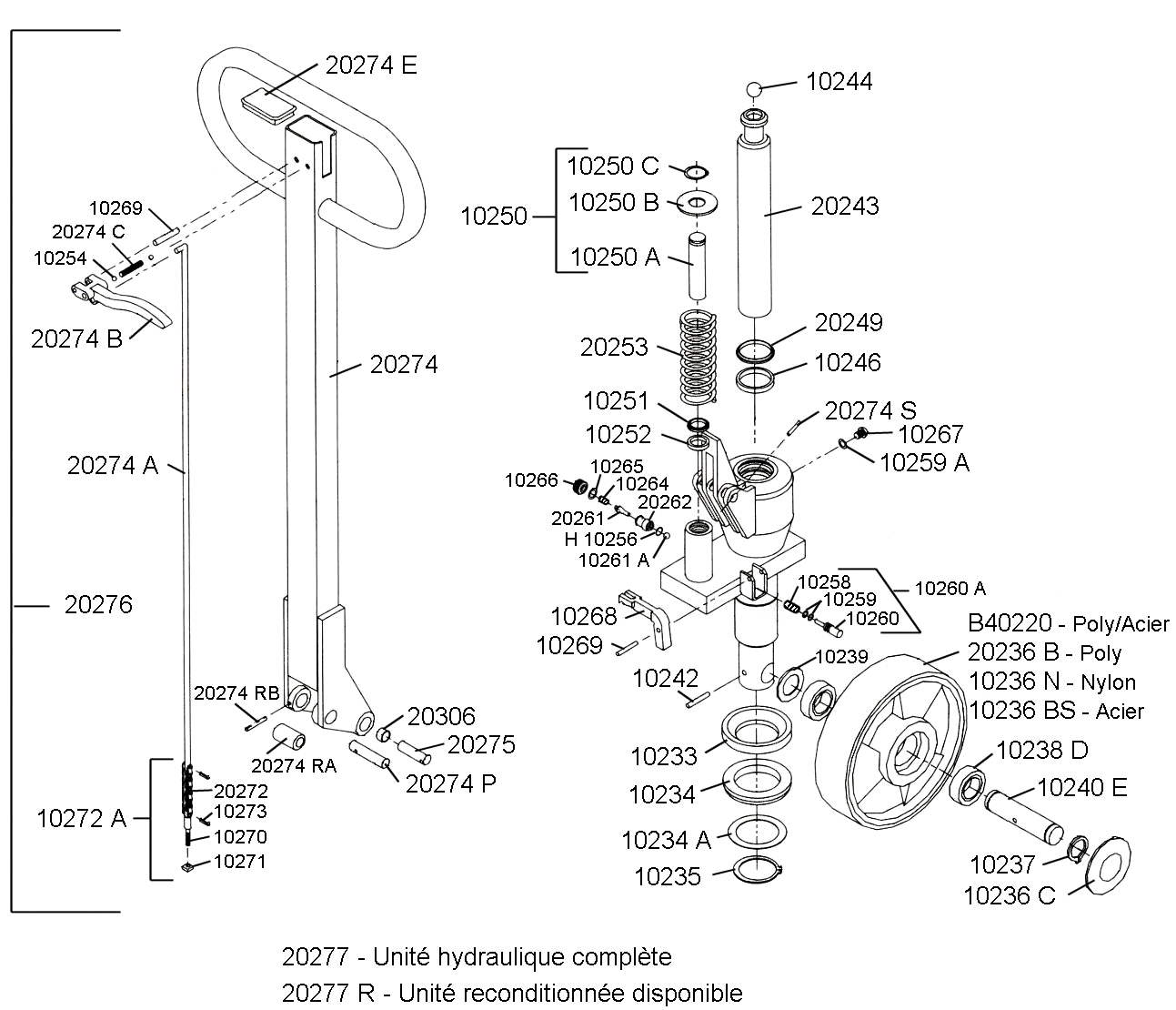 Lift-Rite – LR2055Châssis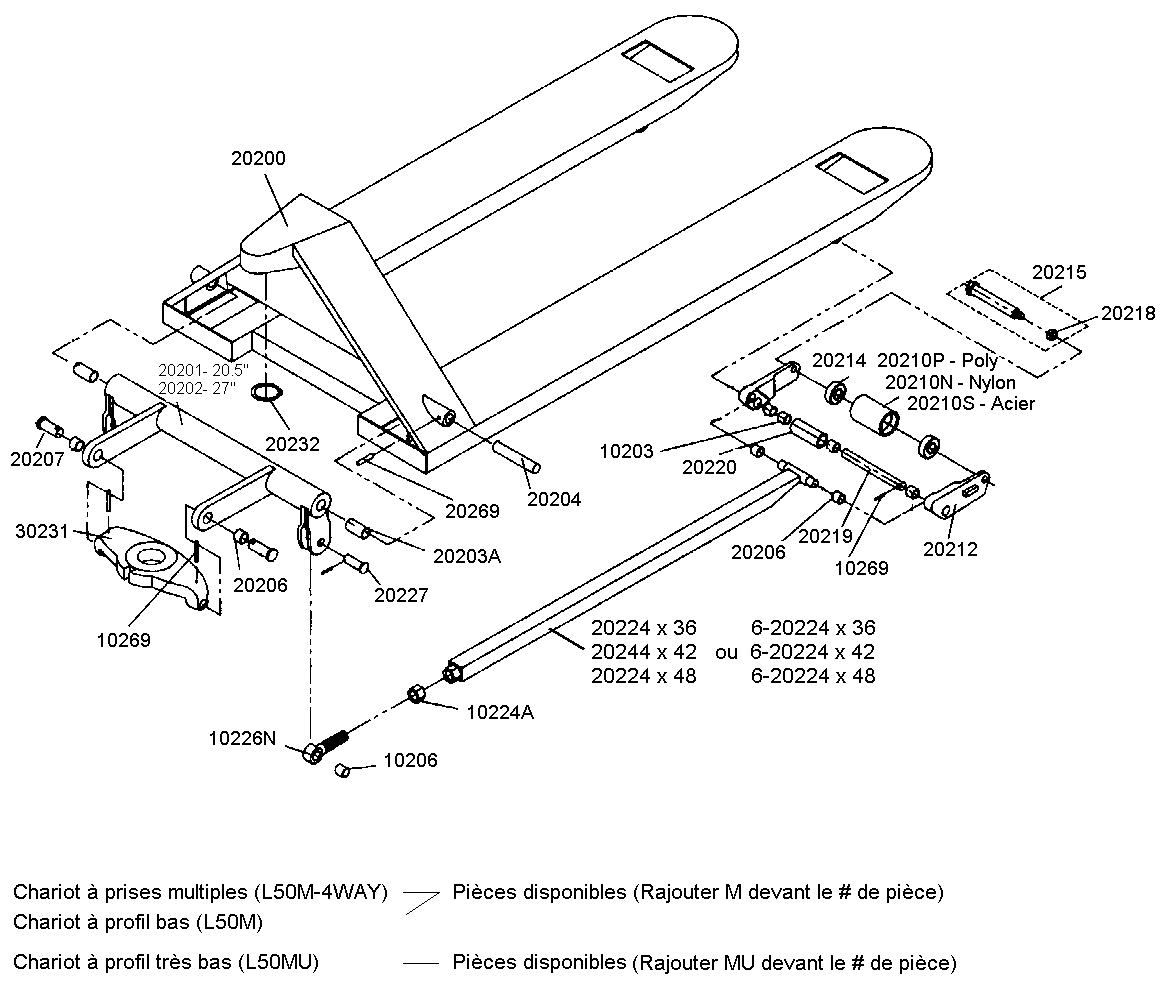 Lift-Rite – LR2055Option roue tandem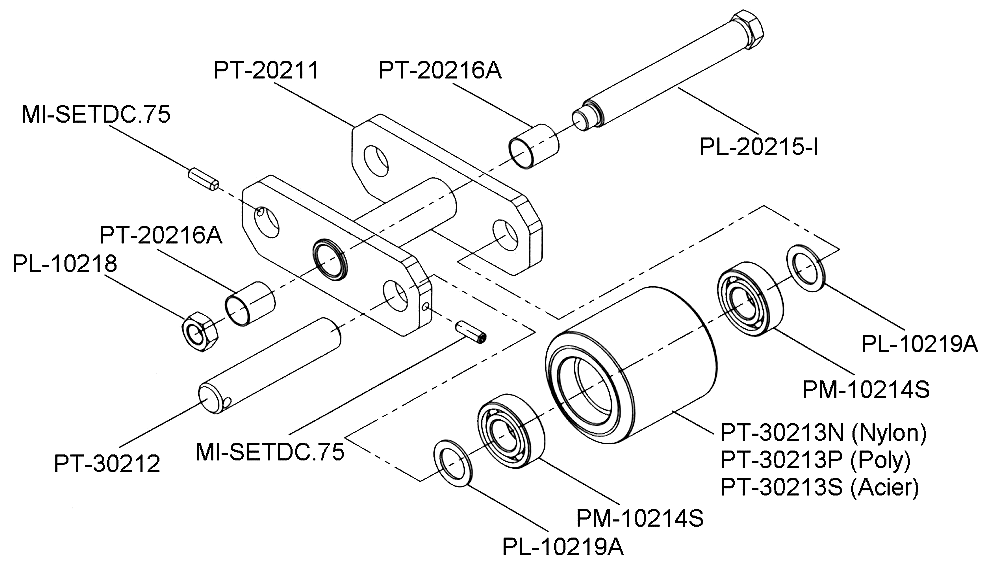 Option système de freins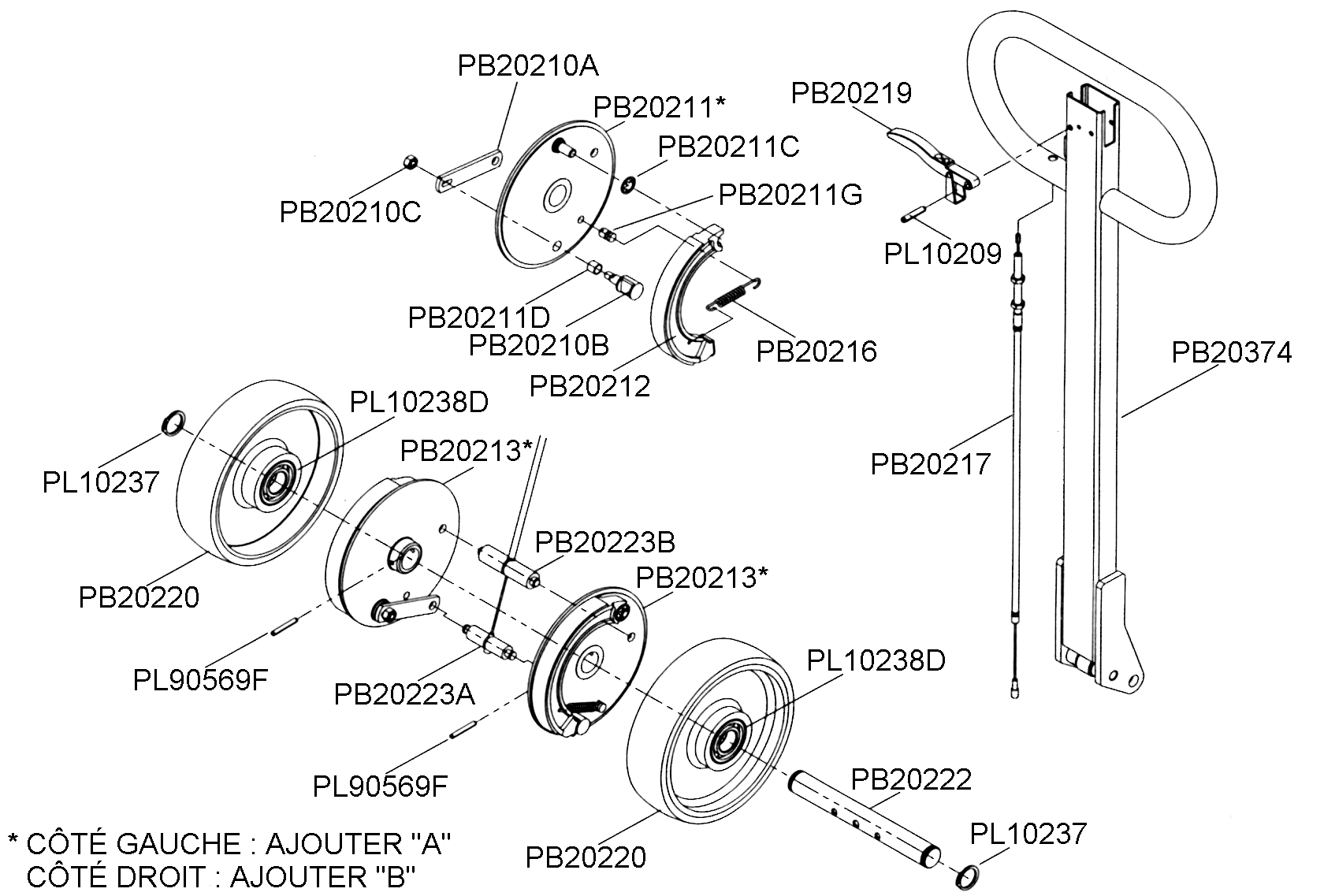 Lift-Rite – Titan LCR55 & LCS55Unité hydraulique & PoignéeLift-Rite –Titan LCR55Châssis 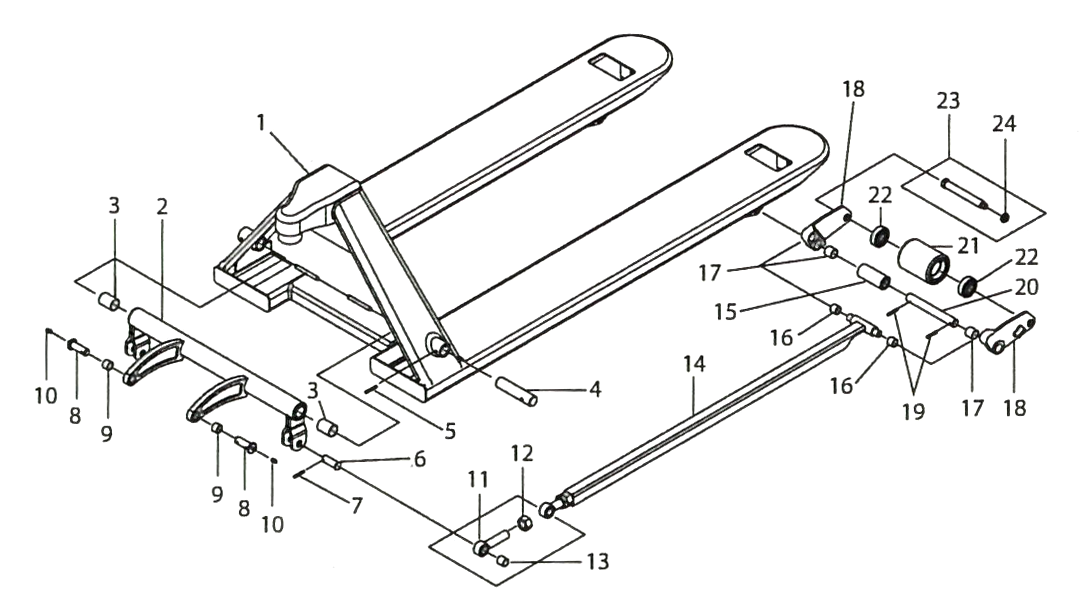 Lift-Rite –Titan LCS55Châssis 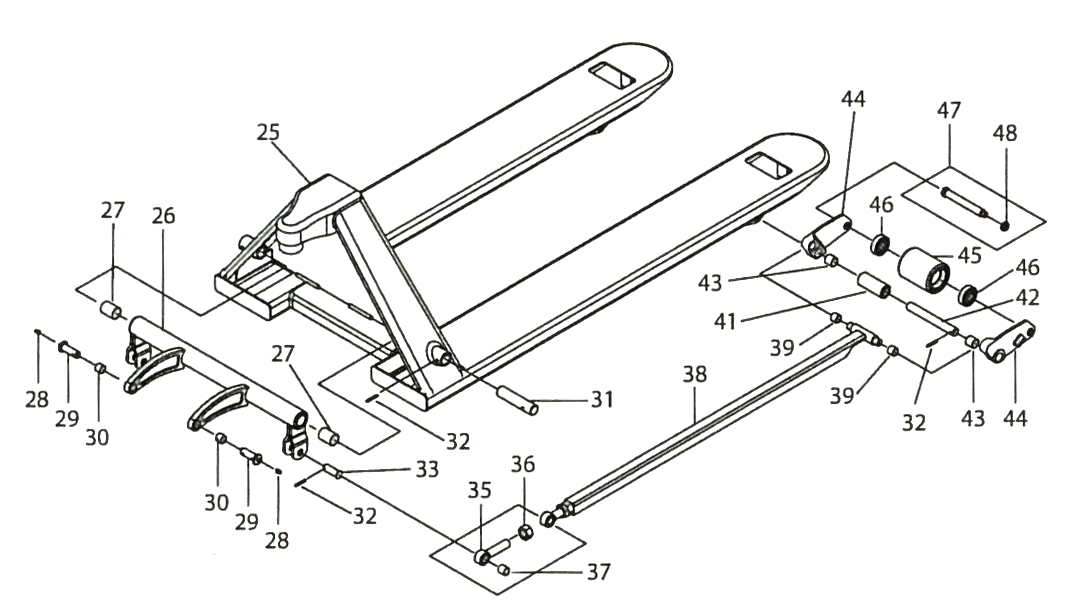 Lift-Rite – Ergo – RG-30E & RG-30MChâssis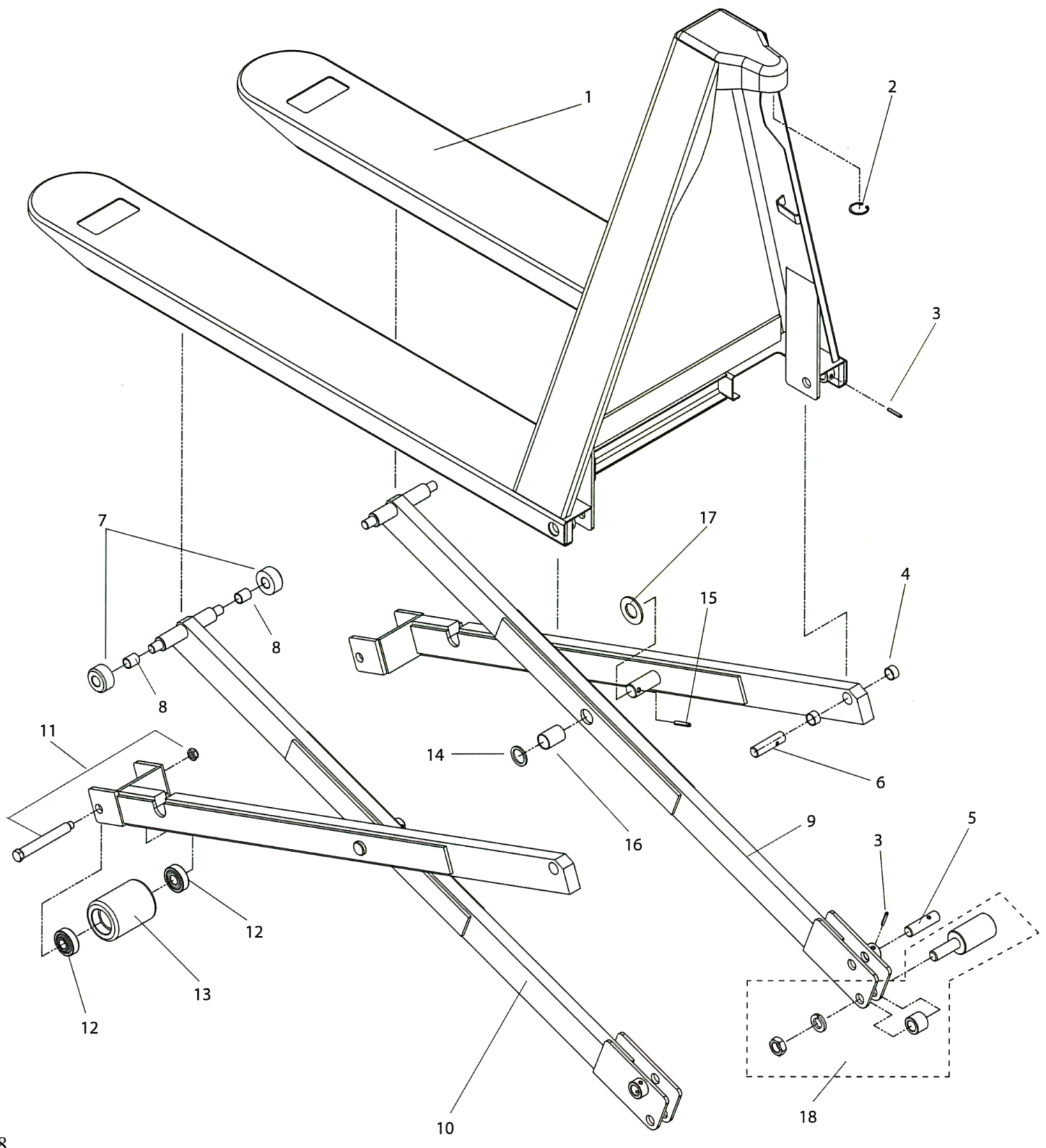 Lift-Rite – Ergo – RG-30E & RG-30MPlaque d’appui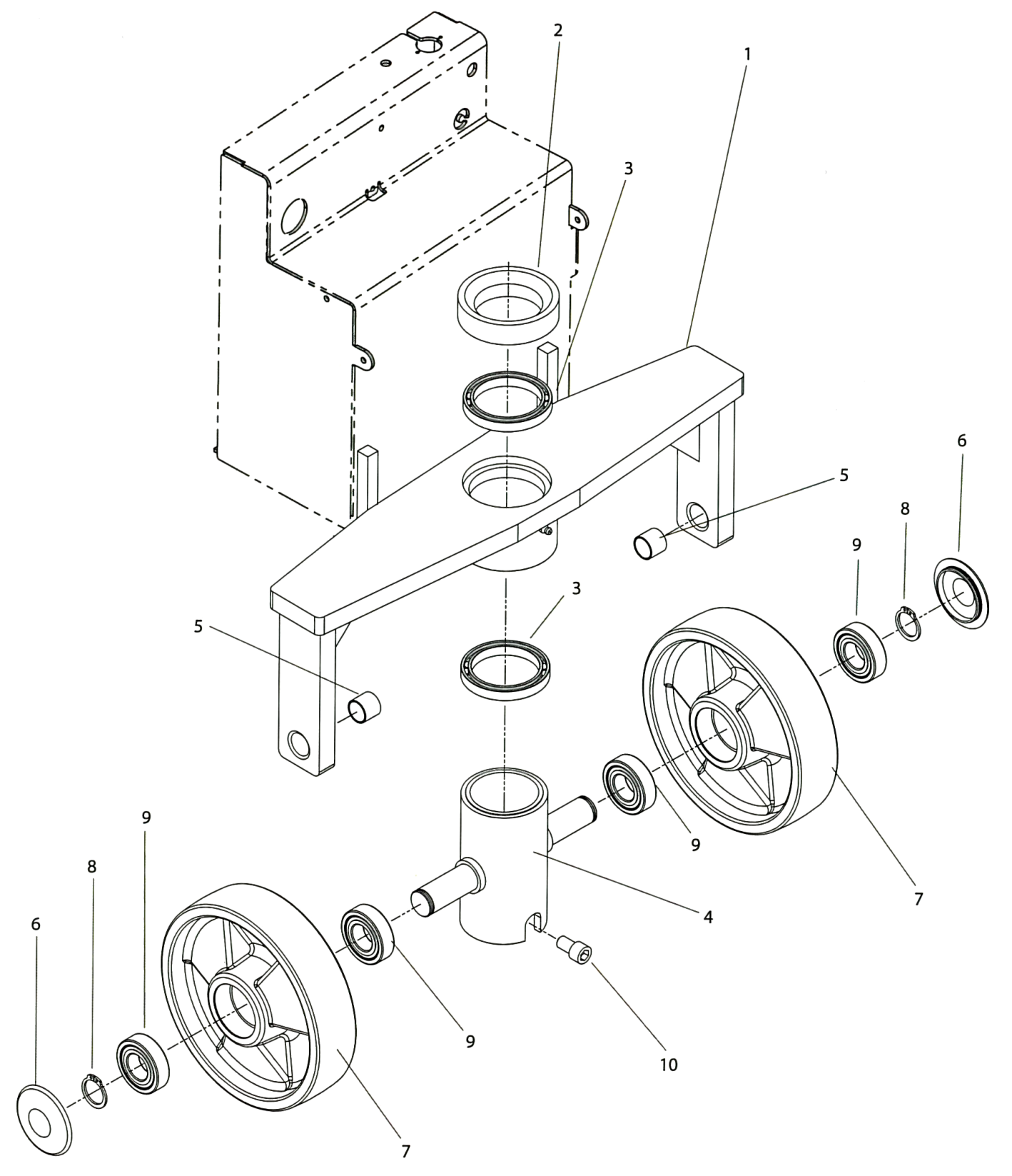 Lift-Rite – Ergo – RG-30EUnité hydraulique & Poignée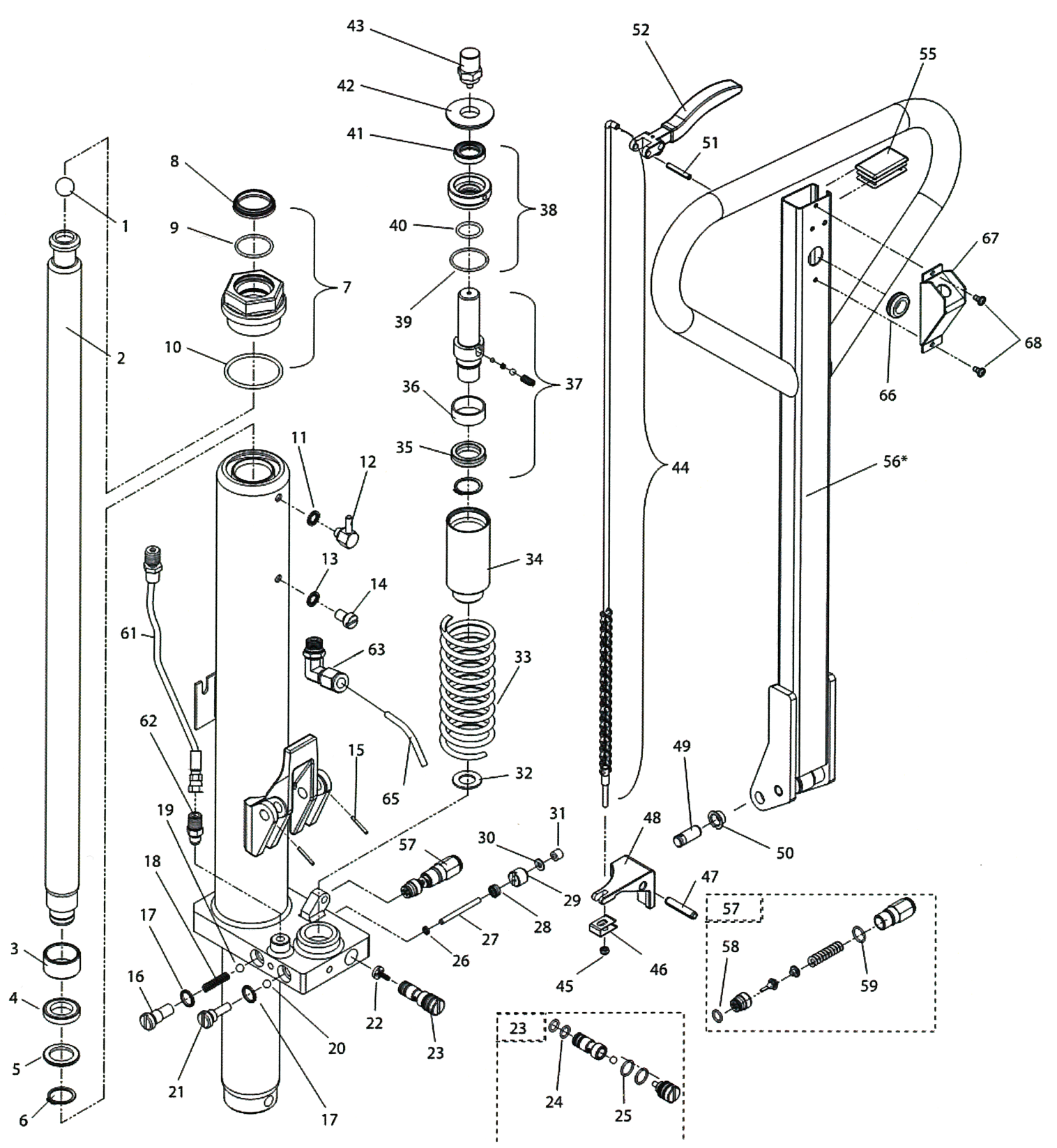 Voir page suivante pour les numéros de piècesLift-Rite – Ergo – RG-30EComposantes électriques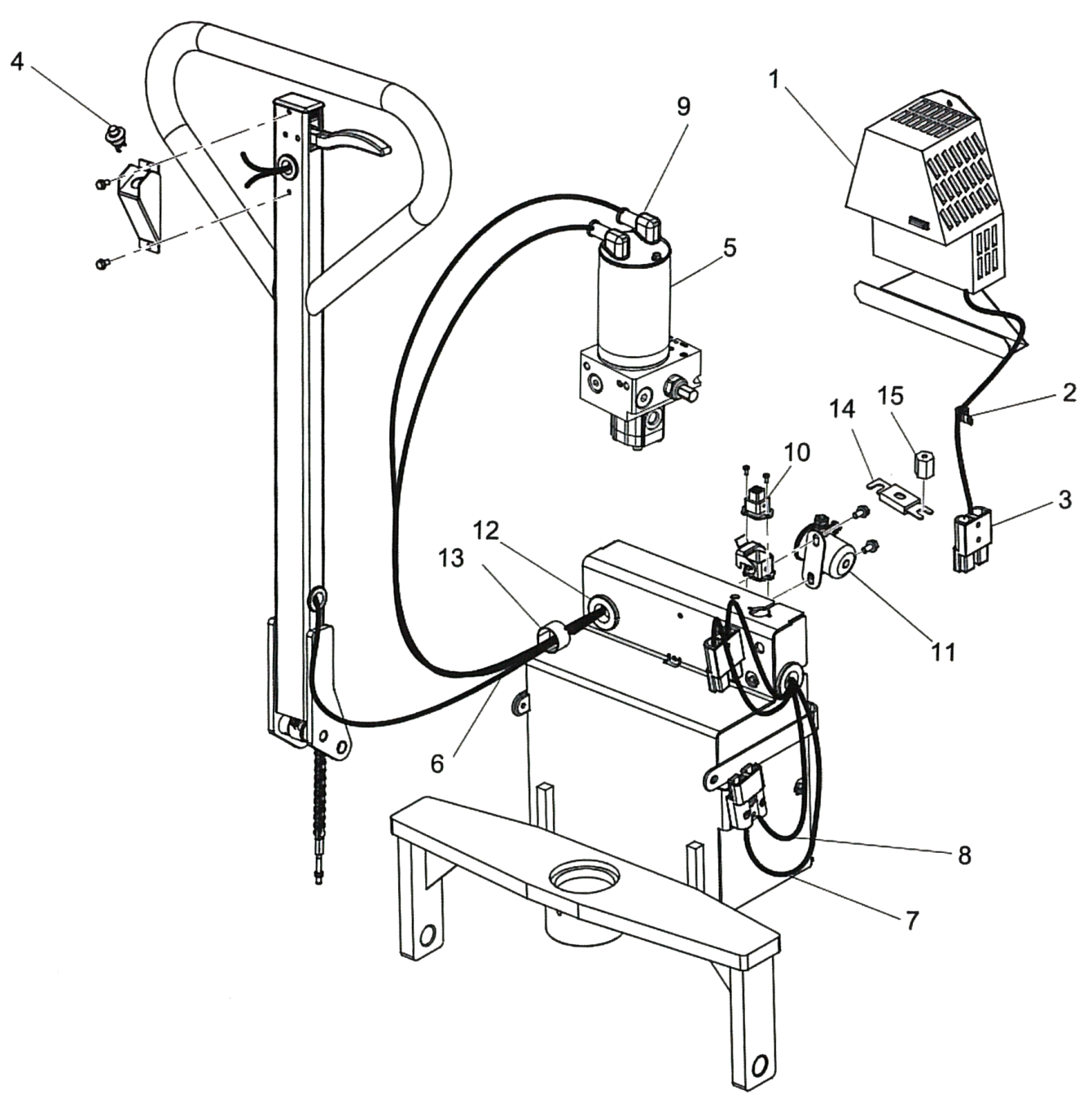 Lift-Rite – Ergo – RG-30MUnité hydraulique & Poignée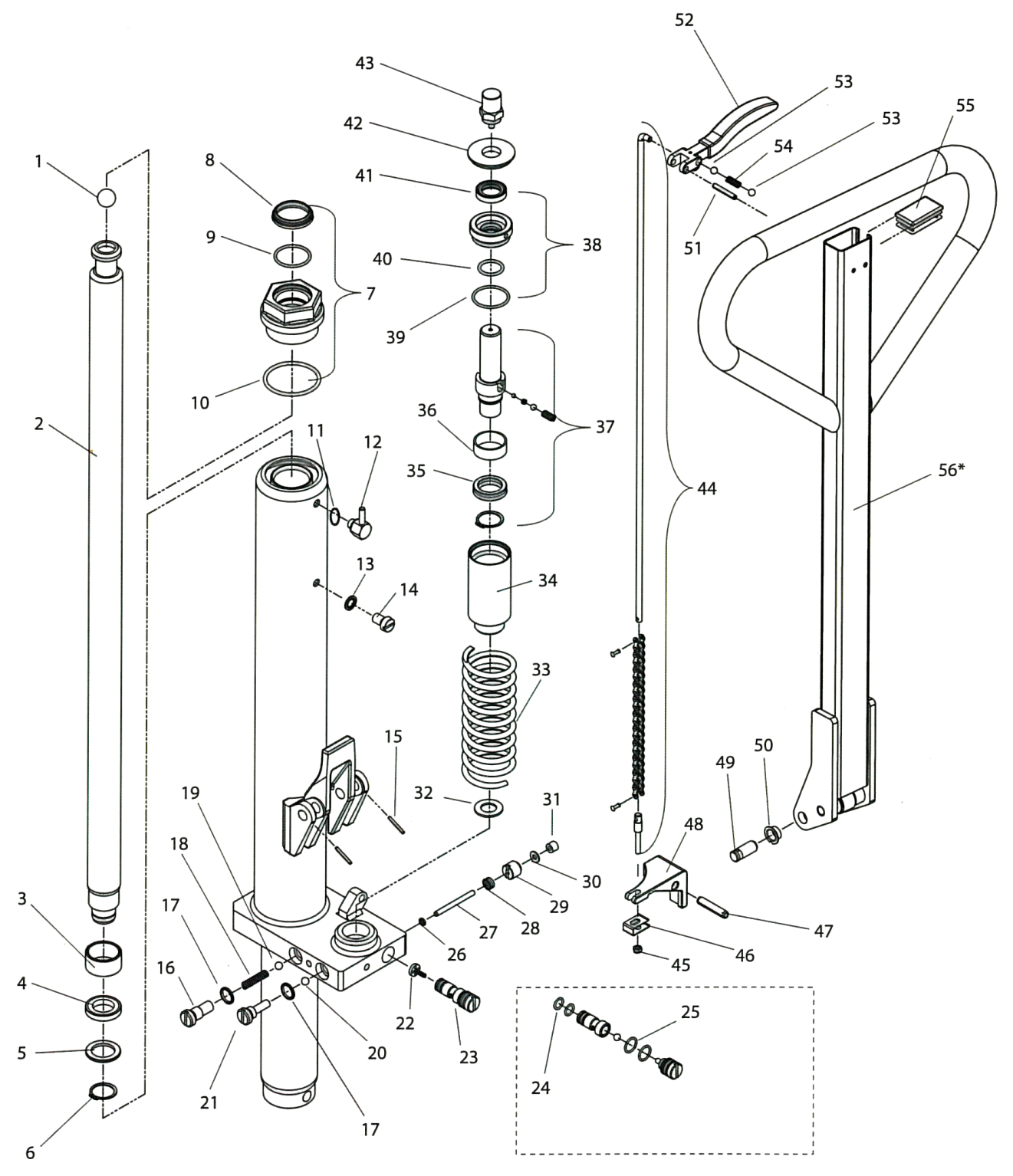 Voir page suivante pour les numéros de piècesMahaffy – WranglerUnité hydraulique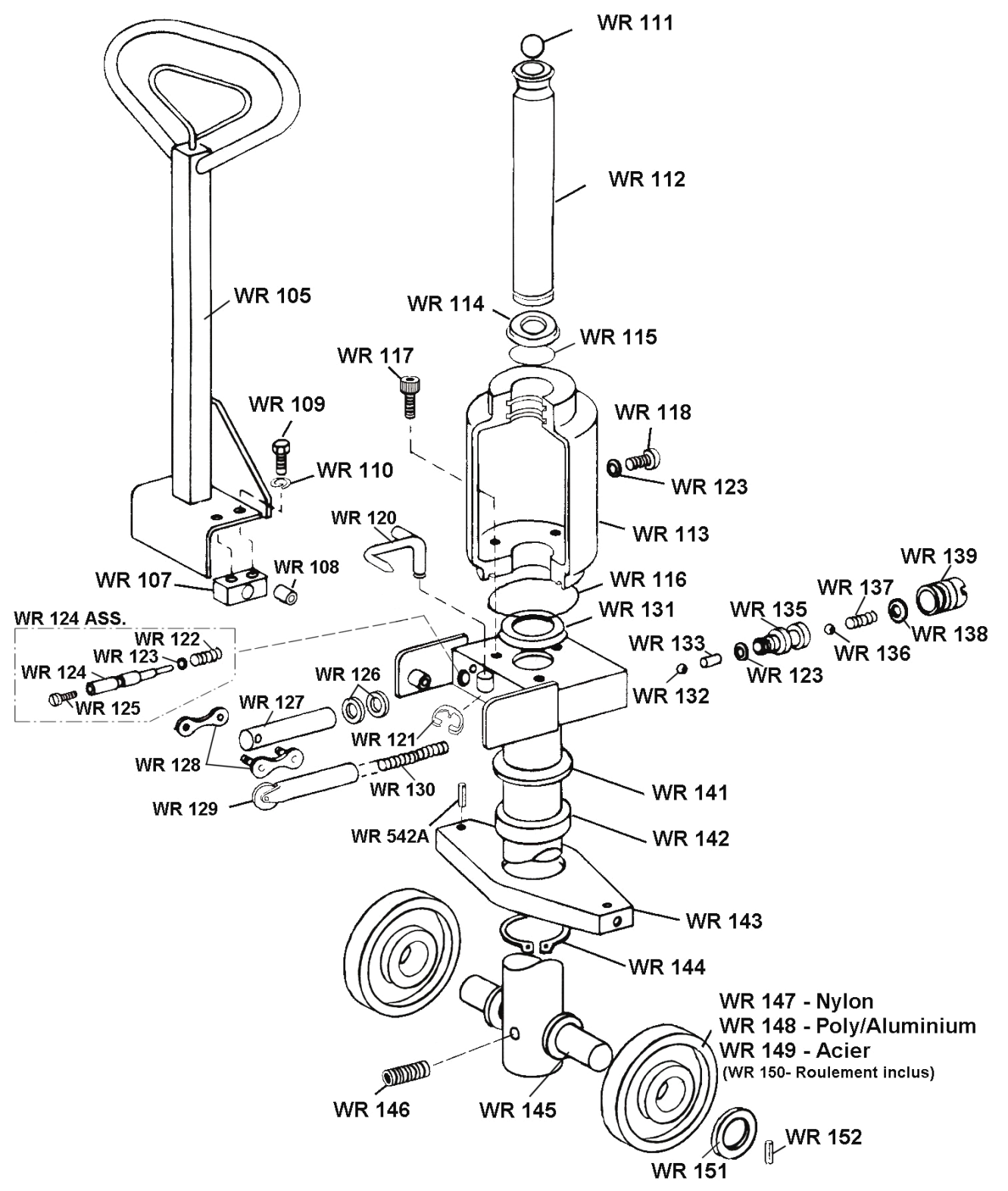 Mahaffy – WranglerChâssis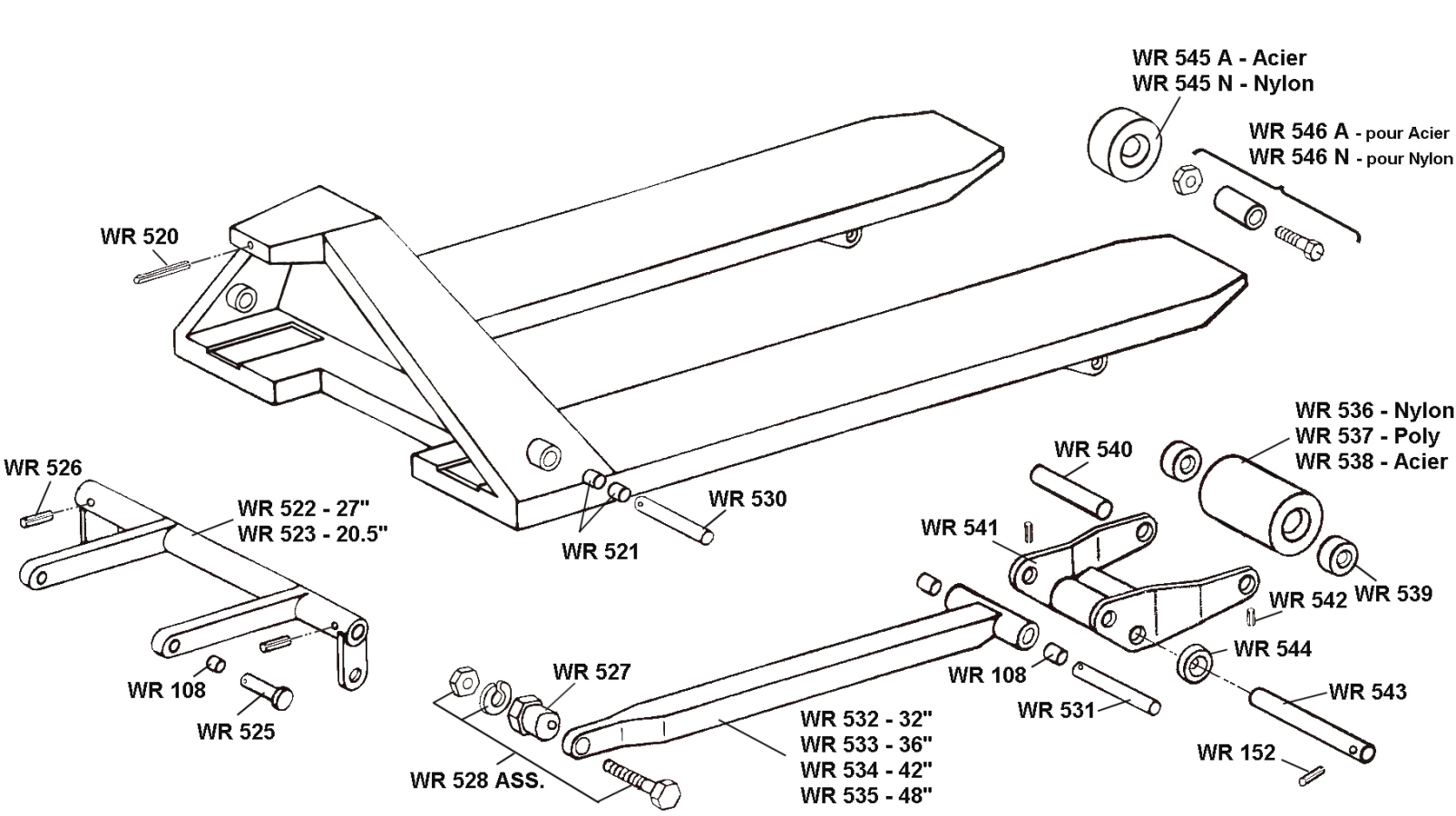 Mobile – ML50 et ML55Châssis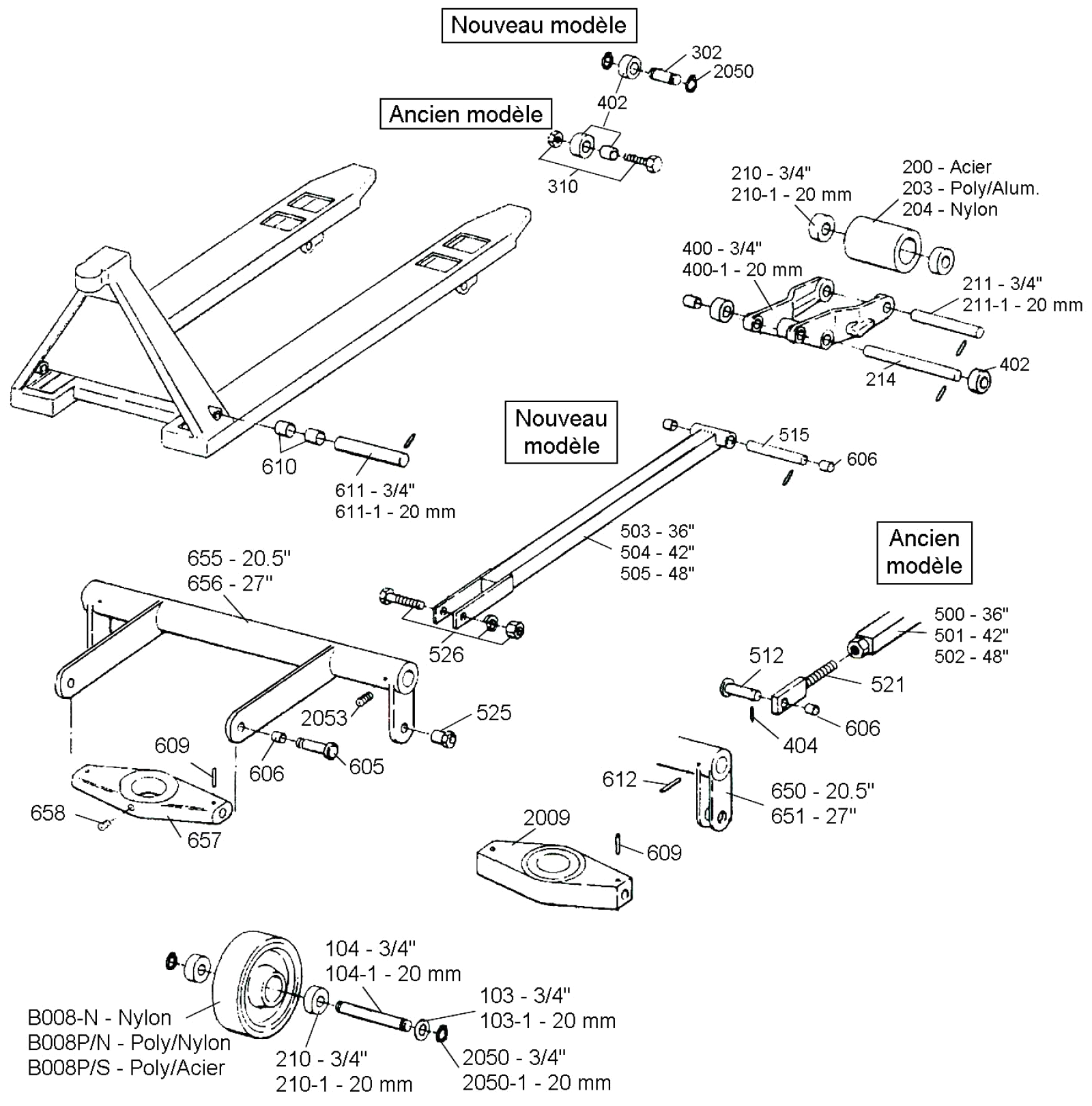 Mobile – ML50Unité hydraulique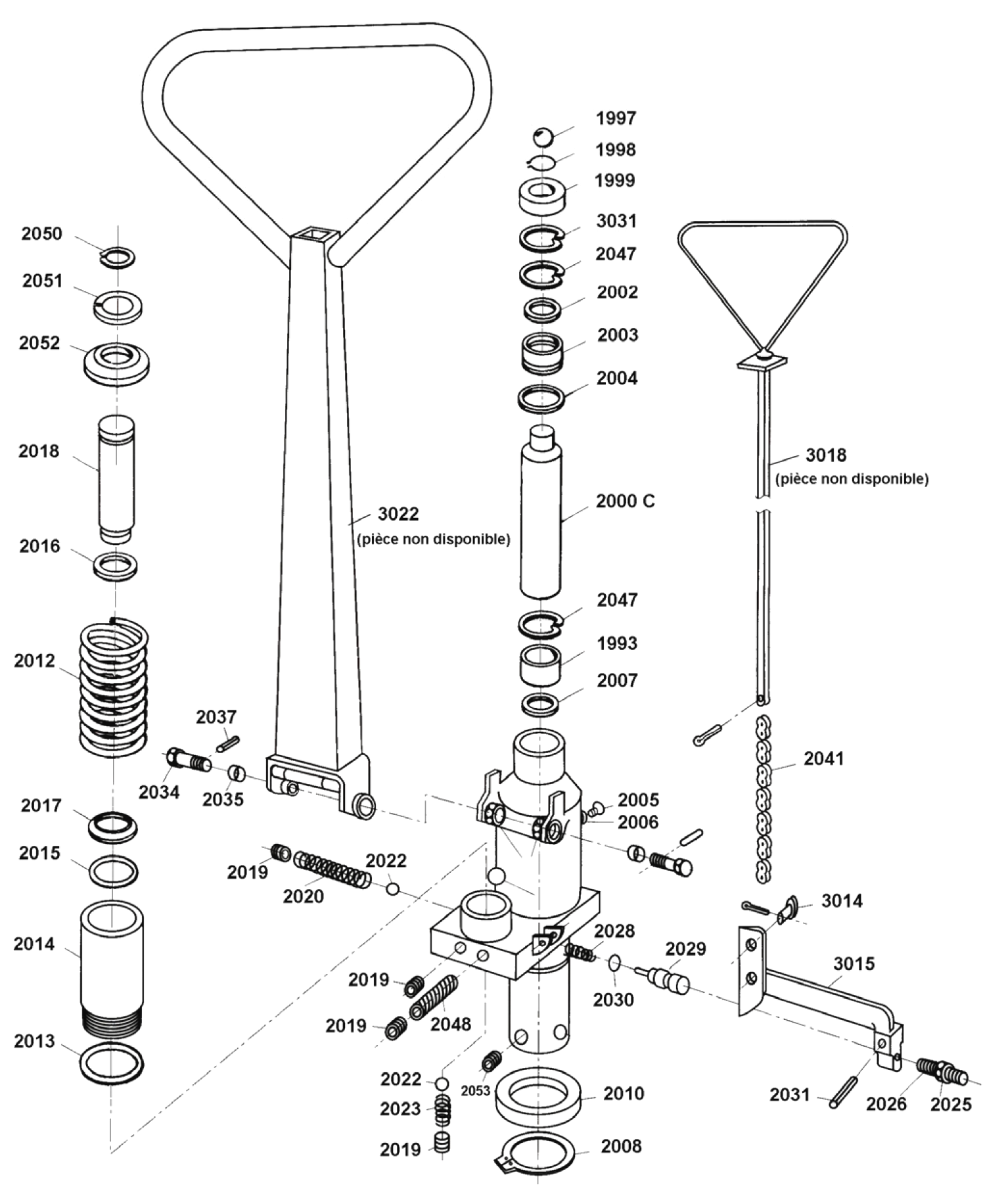 Mobile – ML55Unité hydraulique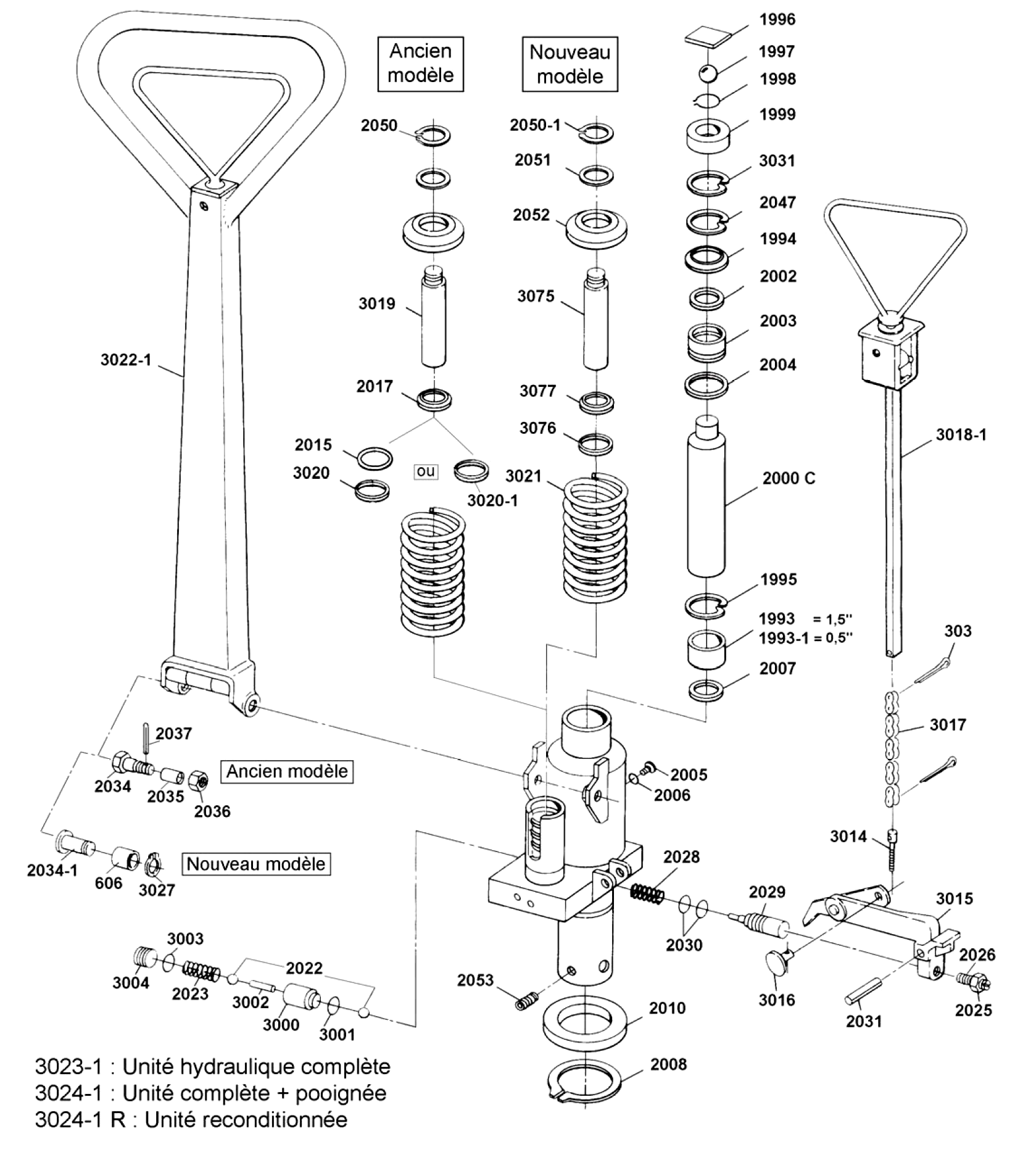 Mobile – BF II (Eco)Châssis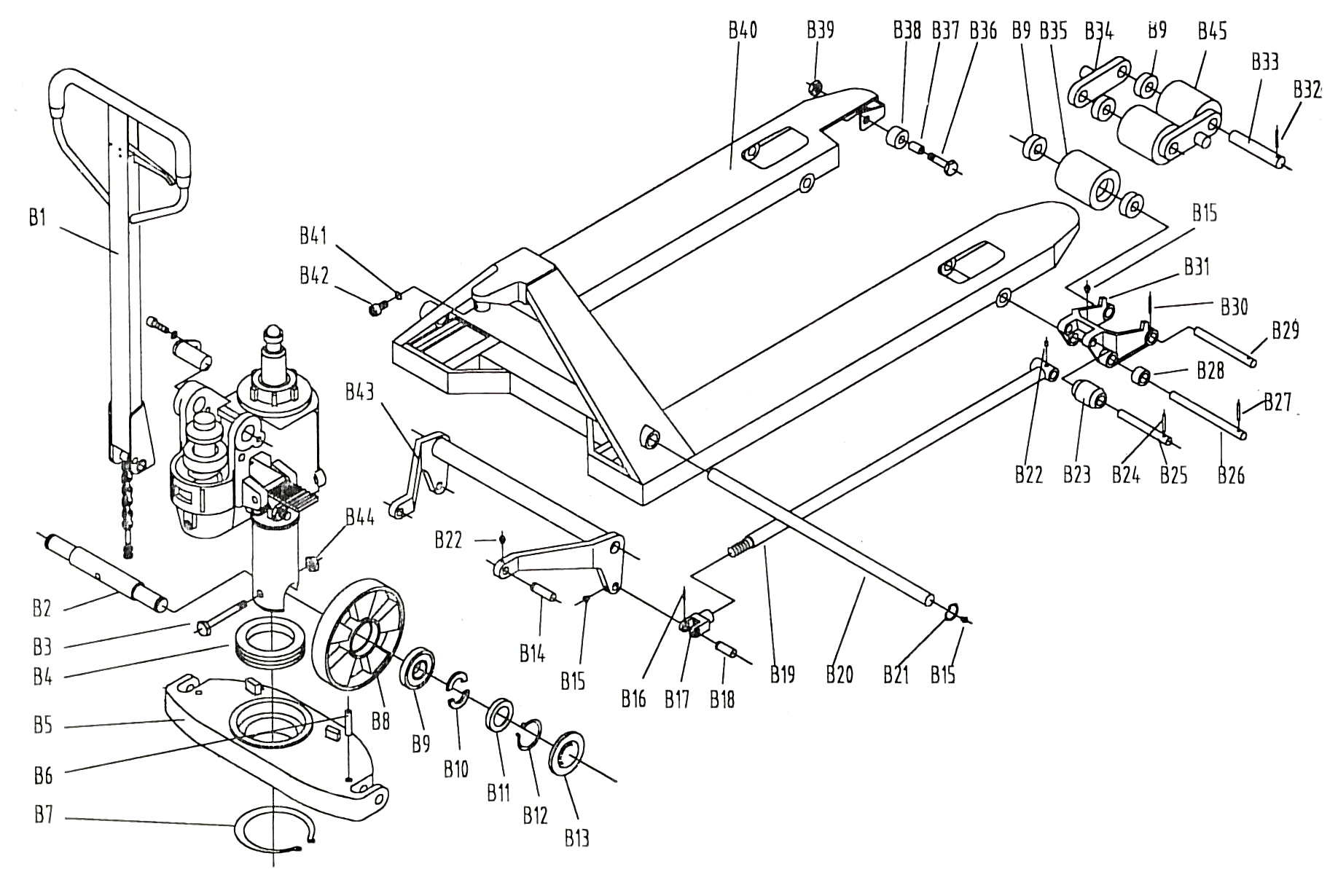 Mobile – BF II (Eco)Unité hydraulique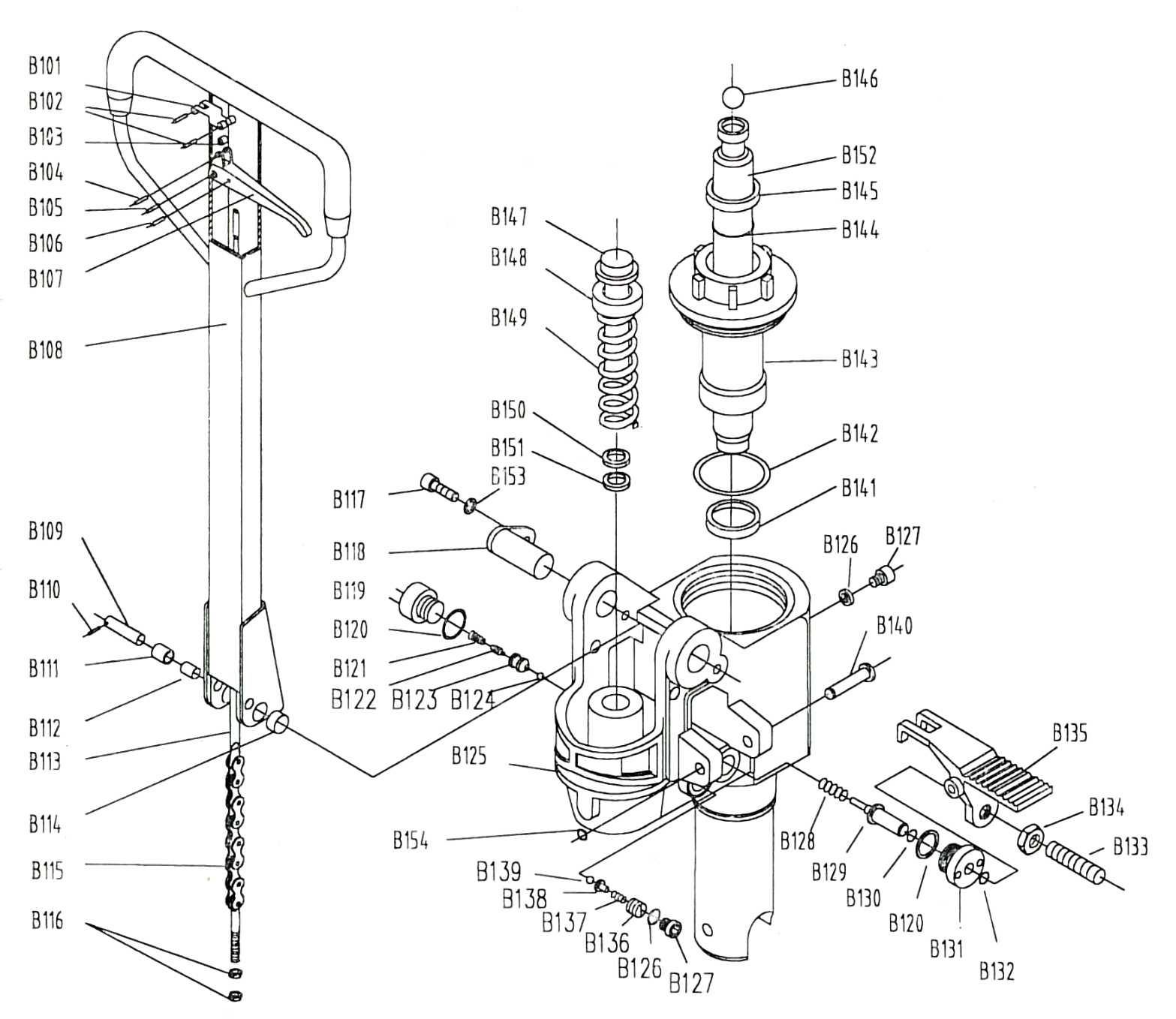 Toyota – HPT28UChâssis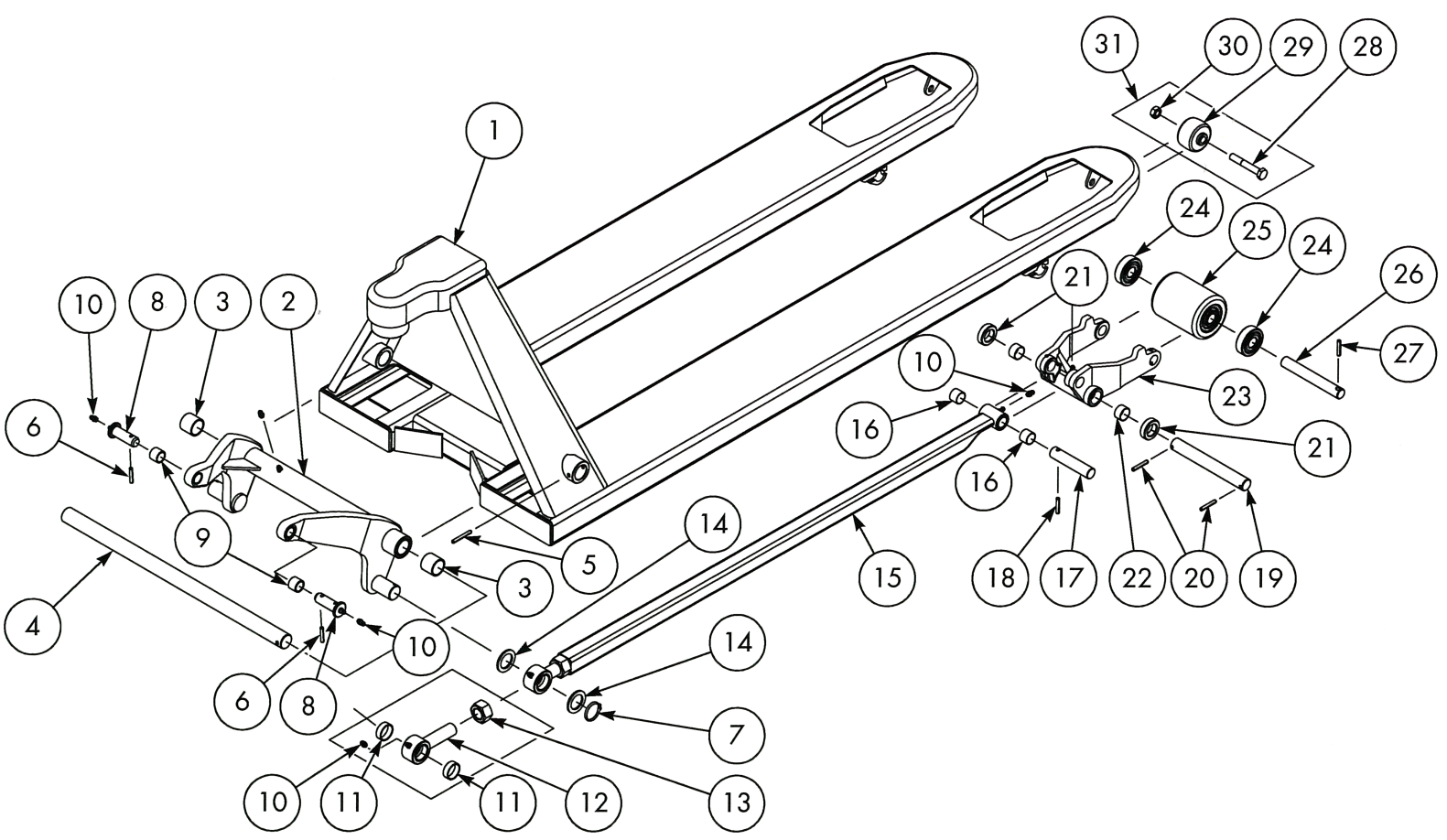 Toyota – HPT28UUnité hydraulique et poignée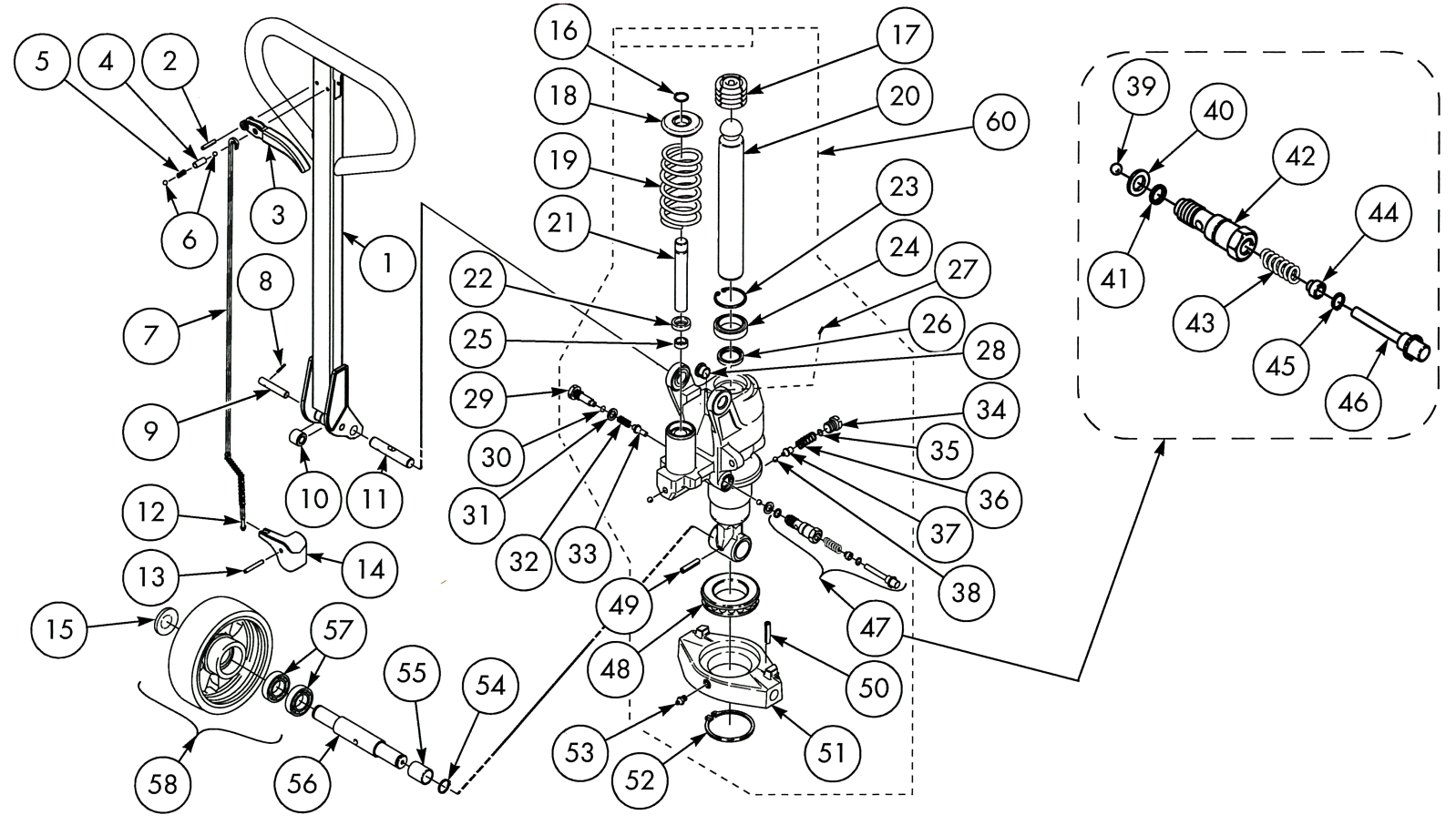 Toyota – HPT-SS (inox) Châssis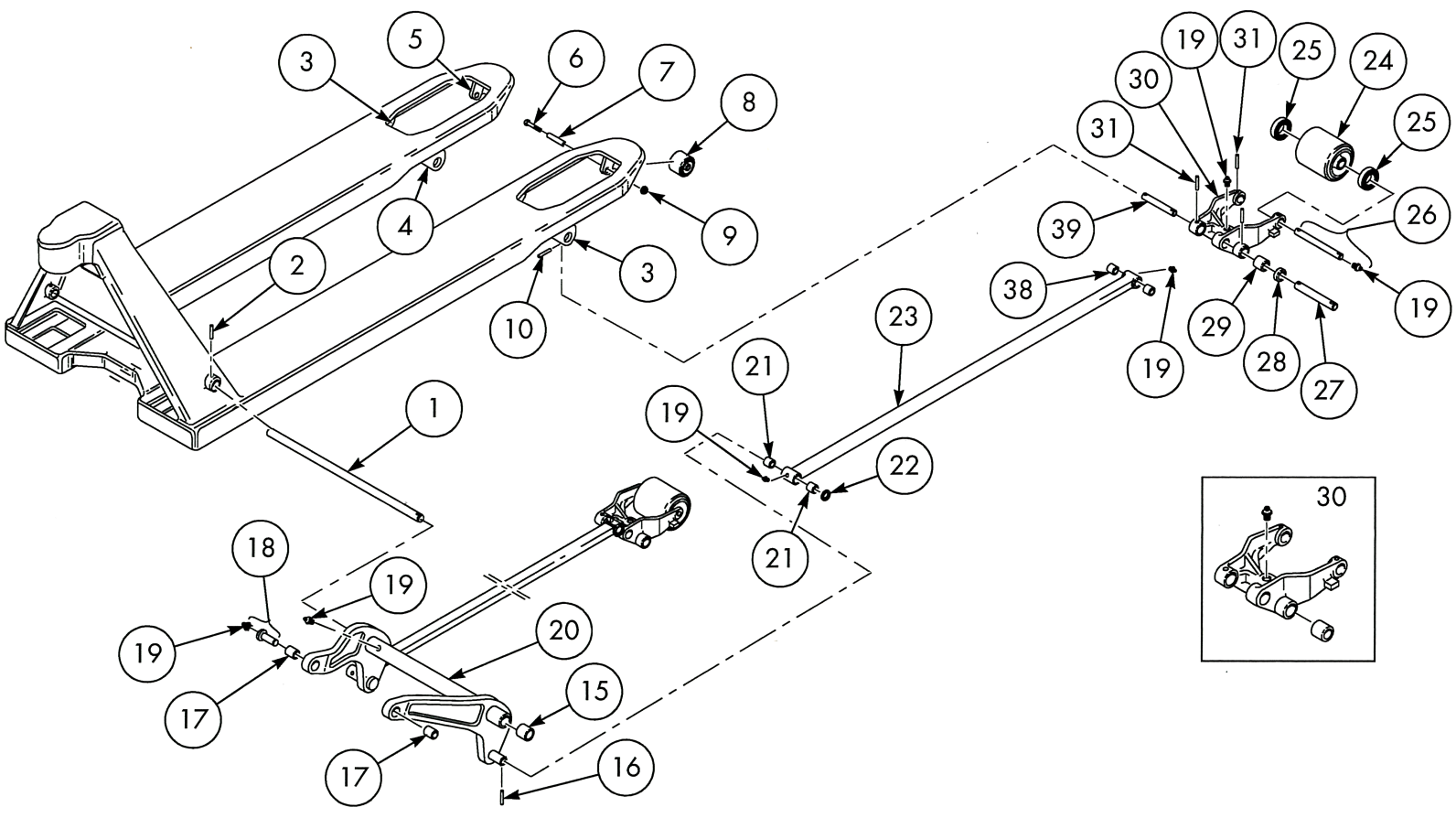 Toyota – HPT-SS (inox)Unité hydraulique et poignée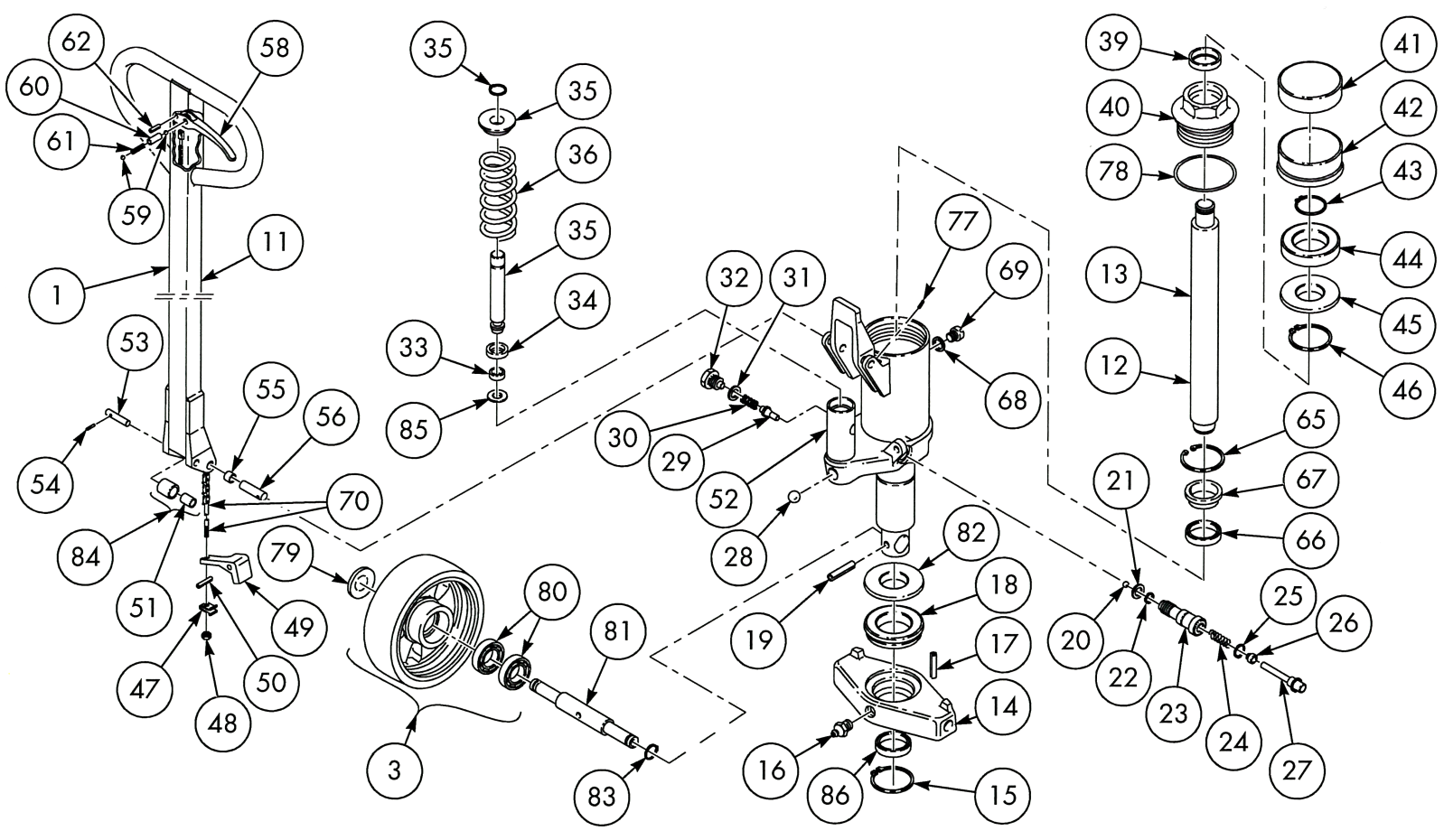 1WB.3B-0016GB/T70.131AF-022WA-0117WB.4-0032GB898.1-863WB.2-0018WB.6-0033WB.5.1-004WB.9-0119GB/T276-9434DB.3.3-015WB-220Roue35WB-056GB893.1-8621AF-0536CSB-5 (20x23x25)7GB/T276-9422GB894.1-8637WB.5-018WB-0323DF-1038CSB-F (20x23x12)9GB-894.1-8624WA-0239WB.8-0210GB578225AF-0640Af.7-0411WB-0126CSB-F (16x18x15)41GB893.1-8612WB-0627CSB-F (16x18x20)42WB.8-0113GB301-9528CSB-F (25x30)43GB578214GB879.0129BF1244WEC-0515GB889.1-8630DF-0145GB889.11BF.2-1a2KC.2-053DH184UHS185BF.2-056Rondelle (54x57)7GB893.1-868GB3452.1-82 (58x3.55)9GB3452.1-82 (45x3.55)10WB.2-0111WB.2-0412WB.2-0513UHS3514WB.2-0315GB301-199516CN.2-1717JB982-7718WA.2-0619GB71-198520GB/T6170-200021GB3452.1-8222WA.2-0523JB982-7724EF.2-0325SYBC.2-0626CN.2-2927CN.2-2828CN.2-2629GB308-77 (5)30WA.2-0731GB/T70.1-200032GB308-77 (7)33GB3452.1-82 (10x2.65)34KO3-0035WB.2.1-0036AM-1937Bushing (20x23x25)38WB.2-0239AM.2-04B40GB3452.1-82 (2.65x23.6)1DF.1-01a2GB879-86 (4x30)3DF.1-024GB879-86 (4x20)5GB879-86 (6x30)6DF.1-037WB.3.1-008DF.2-049GB879-86 (3x20)10CN.2-1311CSB1012DF.1.2-0013SF-114Chaîne C-6-9-04A15GB889-86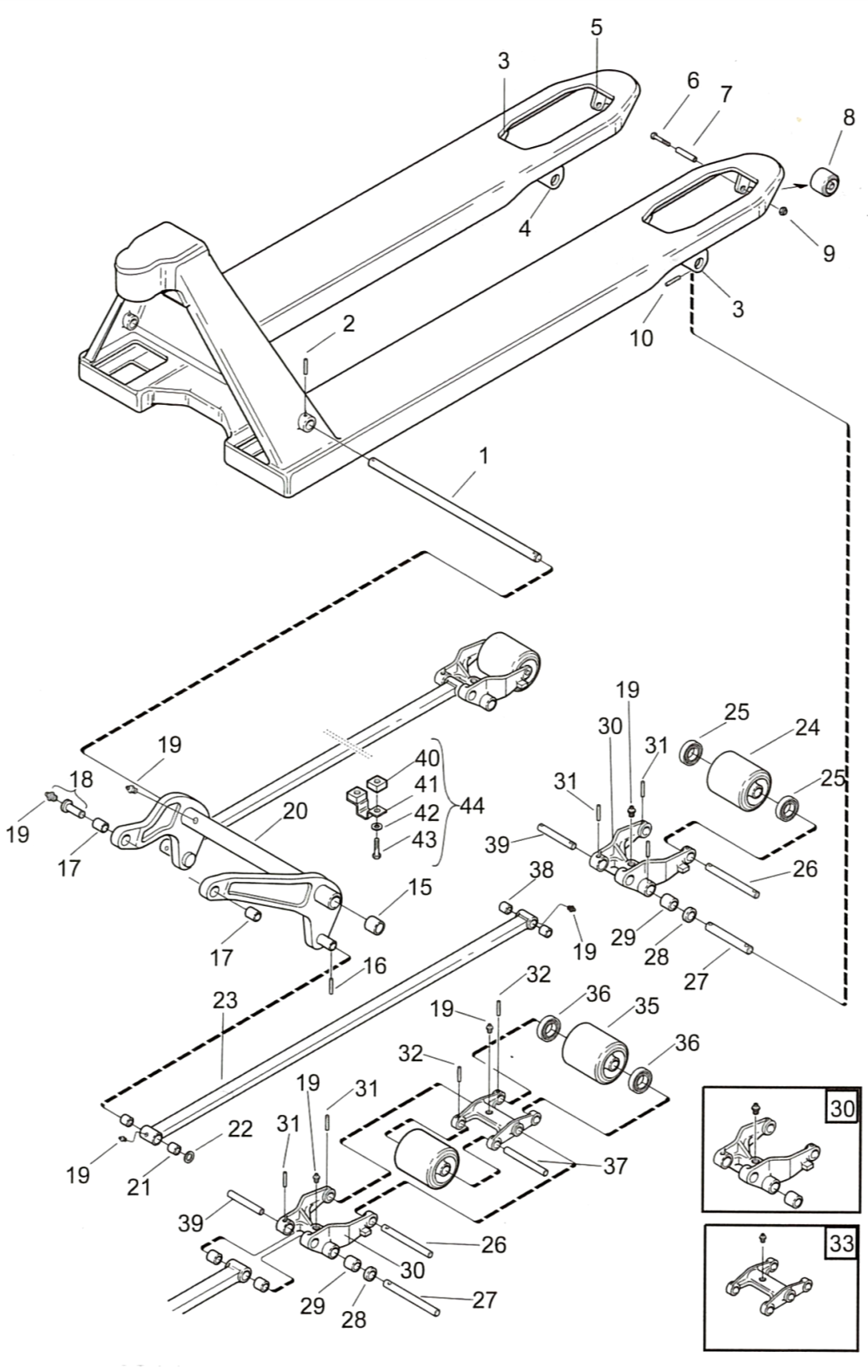 147156147157 (685 mm)2221283471354471365471106213857471518471509204331020014154716716200011730018181667011927662 (roue simple)1927662 (roue bogie)2064180 (250 mm)2064183 (685 mm)2130023222001323109566-080	(800 mm)23109-566-091	(910 mm)23109566-100	(1000 mm)23109566-107	(1070 mm)23109566-115	(1150 mm)23113990-152	(1520 mm)23113990-183	(1830 mm)23157213	(1220 mm)24167600 (nylon)24167609 (poly)25167630264713327471342866367295180530149466312000132200013317920635167611361676303747162384711739126131401592084115920942204044320184441598421215131 (Std, U, O, WS, SI)1821305649200191227091 (P, OP, QP)18228275 (WS)501616371227160 (X, UX)19220312512203102157104202006551227907 (WS)2160421 (nylon)2121528852222262160422 (poly)222203252210062 (WS)2160432 (caoutchouc)2447071531566232160433 (acier)252231854210942161804 (WS; nylon)2649513552203122161806 (WS; poly)2747051562151282161807 (WS; caoutchouc)2820065572027552200965 (powerthane)29223935582157752208455 (P, OP, QP)30391065922275032439263123554559227911 (WS)4243927322215866047930524377233215866612046111173752 (Std, U, O, WS, SI)34210606217715411173759 (X, UX)352152866317375312215031(O, UO)36215156642001412220069 (Std, U, SI)37215282655414012227083 (P)38200436621818212227085 (OP)39215803672006512227294 (U, UX)40206426817375512227910 (WS)41200666917375413215030422158677017376414215092432205571242131521737442212317221591315228129 (WS)452212277324390416276624622032172000147221232 (2300 kg)47223922 (1000 kg)1215131 (Q, UQ, QO, QWS)21215288512203101227091 (QP)222203251227907 (QWS)1227160 (QX, UQX)244707152210062 (WS)2157104 (caoutchouc. électr.)252231852222262160421 (nylon)2649513531566232160422 (poly)274705154210942160432 (caoutchouc)2820065552203122160433 (acier)29223935562151282161804 (QWS; nylon)3039106572027552161806 (QWS; poly)31235545582157752161807 (QWS; caoutchouc)32221586592227502200965 (powerthane)3321583859227911 (QWS)2208455 (QP)3421590960479303243927352439236120461424377336215156621771541117375236227090 (QP)6317375312215265 (QO)37215282642001412220161 (Q, UQ)3820043655414012227087 (QP)392158036621818212227296 (QX, UQX)4020642672006512249158 (QWS)41200666817375513215030422158676917375414215092432205570173764152173744221231712421315228129 (QWS)45221227722159131627662462203273243904172000147221232 (2300 kg)742158651821305647223922 (1000 kg)7524389118228275 (QWS)482158667621590719220312492001977211828202006550161637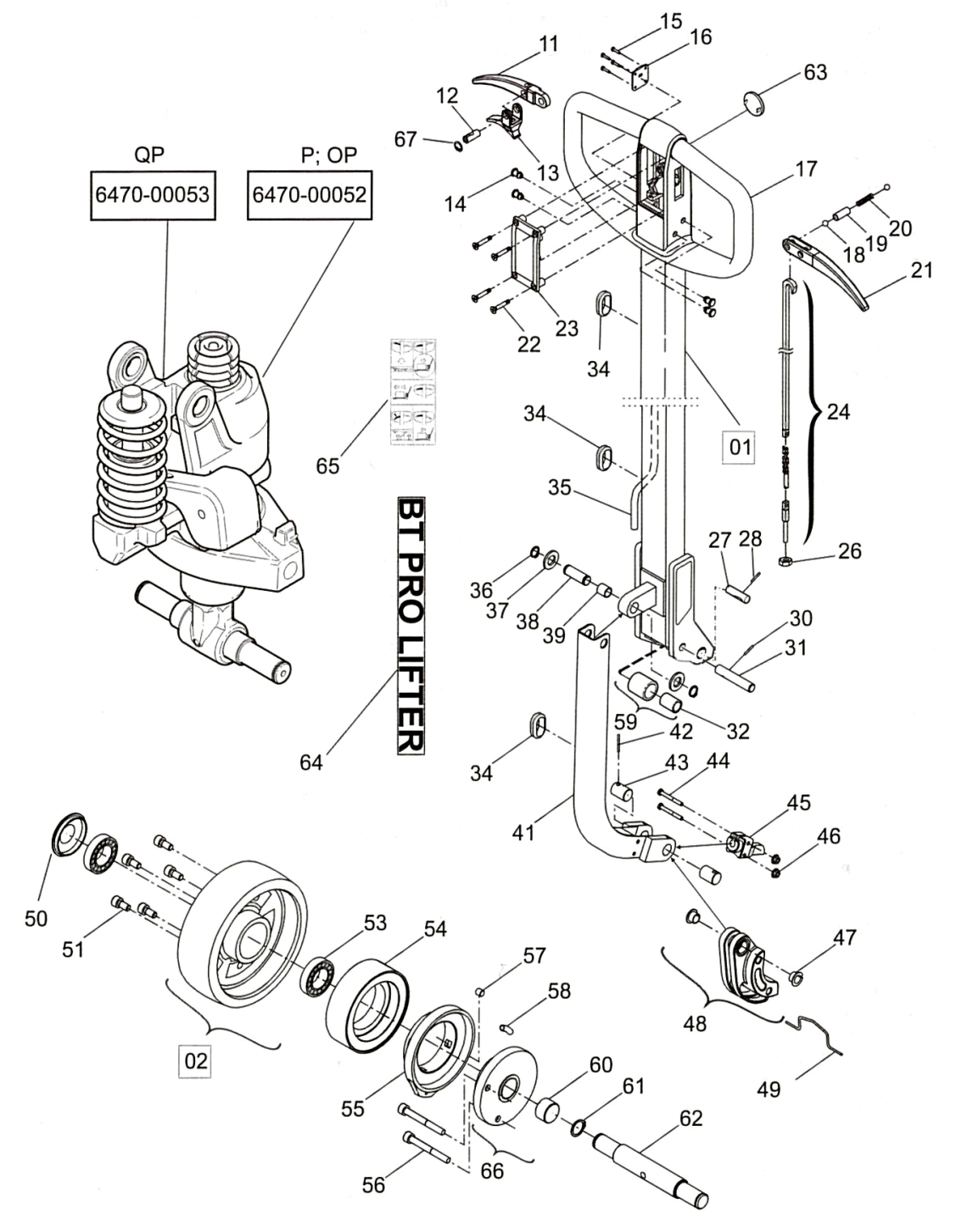 12270912208455 (powerthane)2214747 (powerfriction)11214747122110591321105714173764152829716216337172114001820065195414020218182211737542217715423173753242157752621094272227502820014302046131479303222108342244435211401362020737225473821290739217064121139642205244320845444283414521220846256994721100848212584492110615015662351201845322226542147505522712856212777572110835821225659202755602089661200196222708963173755642124376521243666227129 (droit)66227130 (gauche)6720173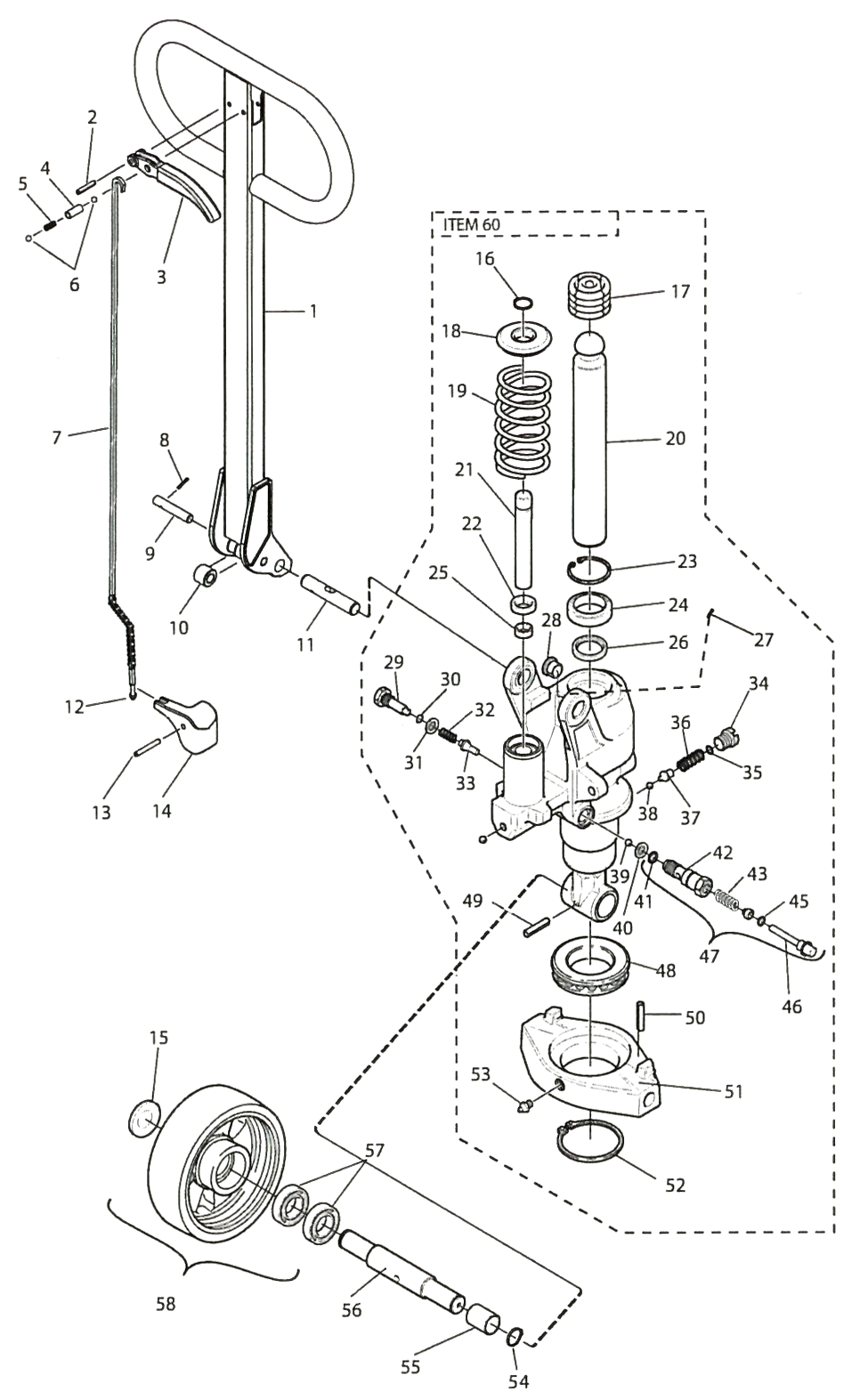 1PL-40276M2201053PL-40274BDM454140BT52181826200657215775820461947930102027551175000861221094132203121421512815156623BT162004317215803182152821921515620215030212152862221060232064224200662521586626215867272001428215913292215863024213312192013239106332239353422123235220323622122737221231382205539200654021528841220324275001124347071457500100522173758251186 (nylon)467500116532766258160422BT (poly)477518604542001958200965BT (poly/acier)482130565516163758160433 (acier)492203125622031060220069 (unité complète)5020001572222660243772 (reconditionné)512150921PN-30200102766218PN-202122PN-30201 (larg. 20,5’’)11PN-2022619PN-202692PN-30202 (larg. 27’’)12PN-10224AF20PN-202193PN-20203A13PN-20226A21PL-20210BN-B (nylon)4PN-2020414PN-20224x36 (long. 36’’)PL-20210P-B (poly)5PN-20269A14PN-20224x42 (long. 42’’)PL-20210S-BRG (acier)6PN-2022714PN-20224x48 (long. 48’’)22PL-202147PN-20269B15PN-2022023PL-20215816670116PL-2020624PL-102189PL-3020617PN-2020325PN-3020035PL-2022642PL-2021926(Nous consulter)36PL-10224AF43PL-2020327PN-20203A37PL-20226A44PL-20212282766238PL-20224x36 (long. 36’’)45PL-20210BN-B (nylon)291667011124207-002 (long. 60’’)PL-20210P-B (poly)30PL-302061124207-003 (long. 72’’)PL-20210S-BRG (acier)31PL-202041124210-002 (long. 96’’)46PL-2021432PL-2026939PL-20206PL-2021533PL-2022741PL-20220PL-102181PR-8021A (larg 27’’)7PR-800713PL-20210P-B (poly)1PR-80212 (larg. 20,5’’)8PR-8007A13PL-20210S-B (acier)2PL-2023291125955 (droit)14PL-102393PL-10269101125956 (gauche)15PL-102424PL-10203A11PL-20215-I16PR-85165PR-8012/8013 (int.)12PL-2021417PL-102426PR08012/8013 (ext.)13PL-20210BN-B (nylon)18PR-80101PR-8024AE (27’’ – manuel)4PR-8031A8PL-1023711130181/001 (27’’ – électr.)5PL-102039PL-10238D1PR-8024BE (20,5’’ – manuel)6PL-10236C10PR-851811130181/002 (20,5’’ – électr.)7PL-20236BN-B (nylon)2PR-80307PL-20236B-B (poly)3PR-85127PR-102368S-B (acier)1PL-1024423PR-854845PL-905712PR-8530A24PR-8548B46PR-85193PR-853825PR-8548A47PR-85594PR-853926PR-855148PR-85595PR-854027PR-855449PL-202756PR-854128PR-855250PL-203067PR-852929PR-855351PL-90569E8PR-8529A30PR-855552PL-20274BD-M9PR-8529B31PR-855655PL-20274E10PR-8529C32PR-853756PR-20274TDE11PR-8582A33PR-853357PR-855712PR-858234PR-853658PR-8557B13PR-852835PR-8534B59PR-8557A14PR-852736PR-8534A61114399915PR-20274S37PR-853462PR-856316PR-854238PR-8535631144002/00117PR-854339PR-8535C65PR-804818PR-854440PR-8535B66PC-9066A19PR-854541PR-8535A67PR-804820PR-854642PR-853268MI-SCW10-37521PR-854743PR-853169PR-8575 (valve kit)22PR-854944PR-20274AC-M70PR-8577 (seal kit)1113473171099187/0181315677-12_1-074-087/00581099187/01914590-587/105349854-099301253-00015307371-0004PC-301710113073217PR-8574511437761122226-02611307331211813-231PL-1024421PR-854740PR-8535B2PR-8530A22PR-854941PR-8535A3PR-853823PR-854842PR-85324PR-853924PR-8548B43PR-85315PR-854025PR-8548A44PR-20274ACM6PR-854126PR-855145PL-905717PR-852927PR-855446PR-85198PR-8529A28PR-855247PR-85599PR-8529B29PR-855348PR-855810PR-8529C30PR-855549PL-2027511PR-8582A31PR-855650PL-2030612PR-858232PR-853751PL-10216913PR-852833PR-853352PL-20274BD14PR-852734PR-853653PL-1025415PL-20274S35PR-8534B54PL-20274C16PR-854236PR-8534A55PL-20274E17PR-854337PR-853456PR-20274TDM18PR-854438PR-853557PR-857519PR-854539PR-8535C58PR-857720PR-8546WR 155Unité hydraulique complèteWR 155RUnité reconditionnée disponible1Châssis12NB-1022623NB-102122NB-10201 (larg. 20,5’’)13NB-10224AF24PL202142NB-10202 (larg. 27’’)14NB-10224B25PL20210BN-B (nylon)3NB-10203A15NB-10224x36 (long. 36’’)25167609 (poly)4NB-10204B (larg. 20,5’’)15NB-10224x42 (long. 42’’)25PL20210S-BRG (acier)4NB-10204A (larg. 27’’)15NB-10224x48 (long. 48’’)26NB-10215-I5NB-10269A16NB-1020627NB-10269D62000117NB-10225B28NB-102827NB-10226C18NB-10225BA29NB-10281816670119NB-1021930NB-102839PL-3020620NB-1026931NB-10281C102766221NB-10212A11NB-10226A22NB-102031PL-40276TDM227500105CE4347071220105232064244495133PL-40274BDM242006645750010045414025215866467500116521818226215867477518604CE62006527200144821305672157752821591349220312820461292215865020001947930302421351215092102027553123554552217371175000863239106532766212210943322393554200191322031234221232551616371421512835220325622031015156623BT362212275722226162004337221123158251186 (nylon)17215803382205558160422 (poly)1821528239200655820096BT (poly/acier)192151564021258858160433 (acier)20215030412203260220069 (standard)2121528642750011260215031 (surcharge)60243772 (reconditionné)149882 (larg. 20,5’’)154716724167598151501 (larg. 27’’)161794152521006121794141717933526514793179326181793282713167641793251917933428159280517966720179324 (larg. 20,5’’)2951805617967020179332 (larg. 27’’)301793877172862213002331179415847150221793273847117917967123179375-122391793291017941611757693039106551827692129882313721856498863161804 (nylon)32176223581737653161806 (poly)3321065592183441117711534750010560165194121808523520991161218345131793803616624162285691417934639200666520101152857440499186622034161793344147997674703917179414421646756815348718179345431794126917938119166246442090870129209202006545479957728572214705046285717821024222203247165197791566232317938448158452802100622447071491651988117934725223185016624682179342264951351182768831588092717938552179379841651962817938353129208851370202947049542857886209932